PHẬT TỔ LỊCH ĐẠI THÔNG TẢIQUYỂN 6TAÂY TAÁNLoâi thò noùi: Tuyeân, Caûnh, Vaên, Vuõ, Tueä, Hoaøi, Maãu Ñeá, Taây Taán goàm boán ñôøi vua trò vì ñöôïc naêm möôi hai naêm.Cao Toå Tuyeân Ñeá: Teân laø YÙ, hoï Tö Maõ. Vöông Kim Ñöùc ñoùng ñoâ ôû Laïc Döông , töï laø Troïng Ñaït, ngöôøi laøng OÂn thuoäc Haø noäi. OÂng laø Haäu dueä cuûa Cao Döông. Toå laø oâng Tuyeån laøm Thaùi thuù Dónh xuyeân, cha laø oâng Phoøng laøm chöùc Phuû doaõn ôû Kinh trieäu. OÂng laø con thöù cuûa Phoøng, thôø Nguïy Trung Lieät. OÂng laø ngöôøi raát coù taøi, thoï baûy möôi ba tuoåi, an taùng ôû Cao nguyeân laêng.Caûnh Ñeá: Teân laø Sö, töï laø Töû Nguyeân, con tröôûng cuûa Tuyeân Ñeá, thoï boán möôi taùm tuoåi, maát ôû Höùa Xöông, an taùng ôû Tuaán Bình laêng.Vaên Ñeá: Teân laø Chieâu, töï laø Töû Thöôïng, em cuøng meï vôùi Caûnh Ñeá. OÂng thoï naêm möôi laêm tuoåi, maát ôû Loä taåm, an taùng ôû Tuaán bình laêng.Taây Taán Vuõ Ñeá: (AÁt Daäu)Teân laø Vieâm, töï laø An Theá, con tröôûng cuûa Vaên Ñeá. OÂng laø ngöôøi khoan dung, taøi gioûi vaø nhaân haäu, raát thích tö töôûng Trang Laõo. Haøm Hy naêm thöù hai nhaän ngoâi töø nhaø Nguïy, phong Taán Taân laøm Traàn Löu Vöông, dôøi ñoâ veà ñaát Nghieäp. OÂng duøng nghi veä cuûa Thieân töû. Sau khi dieät ñöôïc nöôùc Ngoâ, oâng trôû neân xa xæ phoùng tuùng, haäu cung nuoâi caû vaïn ngöôøi. Coù laàn oâng côõi xe hoa ñeán choã nguû. Thaùng tö naêm Kyû Daäu maát ôû ñieän Haøm Chöông , an taùng ôû Tuaán Döông laêng, thoï naêm möôi laêm tuoåi. OÂng trò vì ñöôïc hai möôi laêm naêm, ñoåi nieân hieäu laø Ñaïi Thyû.Toân Haïo nöôùc Ngoâ phaù ñeàn thaàn, chuøa thaùp:Toân Haïo nöôùc Ngoâ vöøa leân ngoâi, ñoåi nieân hieäu laø Cam Loä. Naêm ñaàu, haï leänh phaù taát caû ñeàn thaàn, san baèng chuøa thaùp. Quan ñaïi thaàncan giaùn raèng: Tieân ñeá caûm öùng ñieàm laønh neân xaây chuøa döïng thaùp, beä haï khoâng neân ñaäp phaù. OÂng beøn sai beà toâi laø Tröông Döïc ñeán baåm baùo vieäc naøy vôùi Khöông Taêng Hoäi. Hoäi duøng bieän taøi lyù luaän saéc beùn, neân Döïc khoâng khuaát phuïc ngaøi ñöôïc, beøn trôû veà thöa vôùi Haïo raèng:  Hoäi laø ngöôøi taøi cao hoïc roäng. Toân Haïo nghe vaäy lieàn trieäu ngaøi vaøo cung hoûi raèng: Phaät noùi: “Thieän aùc baùo öùng”, oâng coù theå noùi vieäc naøy cho ta nghe thöû xem!Ngaøi ñaùp: Baäc minh chuû duøng hieáu töø cai trò thieân haï thì chaúng khaùc naøo con quaï ñoû lieäng giöõa trôøi cao, giaø treû ñeàu troâng thaáy; duøng nhaân ñöùc nuoâi döôõng muoân vaät thì chaúng khaùc naøo suoái ngoït tuoân traøo, coû caây ñeàu xanh toát. Laøm laønh taát coù baùo öùng, laøm aùc cuõng laïi nhö vaäy. Theá neân, laøm ñieàu aùc vôùi quyû thaàn thì bò quyû thaàn tru dieät, laøm aùc vôùi con ngöôøi thì bò con ngöôøi gieát cheát. Ñoù laø ñieàu Kinh Dòch goïi laø “Tích thieän thì maõi an vui”, Kinh Thi goïi laø “Thích caàu phöôùc chaúng ngöøng”. Duø ñoù laø nhöõng lôøi noùi raát hay ñaùng laøm pheùp taéc noi theo cuûa Nho gia, nhöng cuõng chính laø nhöõng lôøi giaùo huaán saùng suoát cuûa nhaø Phaät.Haïo hoûi: Vaäy thì Chu, Khoång ñaõ saùng suoát roài, caàn gì phaûi duøng ñeán ñaïo Phaät?Ngaøi ñaùp: Chu, Khoång khoâng muoán noùi saâu xa hôn, theá neân neâu baøy sô löôïc baèng chöùng nhö vaäy, nhaø Phaät khoâng döøng laïi ôû choã caïn côït, neân chæ baøy töôøng taän nhöõng ñieàu coát yeáu. Hai chuû thuyeát ñeàu toát caû. Thaùnh nhaân chæ sôï raèng ñieàu thieän khoâng nhieàu, beä haï laïi gheùt ñieàu thieän laø sao vaäy?Haïo khoâng traû lôøi, lieàn ra leänh baõi trieàu. Ngaøy kia quan tuùc veä ñaøo vöôøn gaëp ñöôïc töôïng Phaät baèng vaøng, Haïo ra leänh ñaët töôïng nôi oâ ueá roài duøng caùc thöù baát tònh töôùi leân ñeå mua vui. Boãng nhieân Haïo bò beänh xöng phuø, ngaøy ñeâm reân ró. Thaày töôùng ñeán ñoaùn beänh raèng: Beä haï xuùc phaïm ñeán thaàn ñeàn, Haïo lieàn sai ngöôøi caàu khaån nôi mieáu Thaàn nhöng khoâng hieäu nghieäm. Baáy giôø trong cung coù ngöôøi thôø Phaät thöa raèng: Sao khoâng ñoái tröôùc Phaät maø caàu phöôùc?Haïo ngöôùc nhìn roài hoûi: Phaät vaø Thaàn coù gì khaùc ñaâu?- Uy linh cuûa Phaät saùnh vôùi Thaàn caùch nhau moät trôøi moät vöïc.Haïo nghe ñeán ñaây boãng tænh ngoä noùi: Ta vì khinh maïn Phaät töôïng neân môùi ra noâng noãi naøy! Haïo lieàn sai ngöôøi thænh töôïng vaøo khaùm thôø, baøy phaåm vaät cuùng döôøng. Laïi sai ngöôøi môøi Taêng Hoäi ñeán giaûng phaùp, saùm hoái. Hoäi lieàn giaûng baøy ñaïo huyeàn, ngaøi laïi ñem moät traêm hai möôi ñaïi nguyeän cuûa mình phaân thaønh hai traêm naêm möôi vieäc baét Haïo thöïc haønh trong boán uy nghi ñi ñöùng naèm ngoài ñeå taêng tröôûng thieäntaâm. Ngaøi laïi truyeàn Tam quy, Nguõ giôùi cho Haïo. Laùt sau beänh cuûa Haïo thuyeân giaûm hoaøn toaøn. Töø ñoù Haïo toân thôø ngaøi laøm thaày roài tu boå chuøa thaùp.Truùc Phaùp Hoä ñeán kinh ñoâ:Nieân hieäu Thaùi Thæ naêm ñaàu, Sa-moân nöôùc Nguyeät Thò hieäu laø Ñaøm-ma-la-naïi (Taán dòch laø Phaùp Hoä) ñeán Laïc Döông . Ngaøi hoïc thoâng ñaïo thuaät cuûa ba möôi saùu nöôùc laïi tinh thoâng quoác ngöõ Trung Hoa. Töø Thieân Truùc, ngaøi chôû voâ soá kinh cuûa Baø-la-moân baèng tieáng Phaïm qua ñeán Ngoïc moân. Do ngaøi ôû trong ñoäng Ñoân hoaøng, neân ngöôøi thôøi baáy giôø goïi ngaøi laø Ñoân Hoaøng Boà-taùt.Veà sau ngaøi du hoùa ñeán Laïc aáp vaø Giang taû. Trong nieân hieäu Vónh Gia, ngaøi ôû ñaâu thì dòch kinh ñeán ñoù, chöa töøng ngöøng nghæ. Baáy giôø coù Öu-baø-taéc Nhieáp Thöøa Vieãn ghi cheùp kinh vaên phuï giuùp ngaøi trong vieäc phieân dòch. Luùc baáy giôø ngaøi ñaõ dòch khoaûng boán traêm quyeån. Thöøa Vieãn maát, con oâng laø Ñaïo Chaân laøm theo lôøi daën cuûa cha mình theo haàu Phaùp Hoä. Ngoaøi vieäc ghi cheùp cho ngaøi, Ñaïo Chaân coøn töï dòch ñöôïc hôn saùu möôi quyeån kinh. Thôøi aáy, Sa-moân nöôùc Taán laø Thích Phaùp Cöï, Phaùp Laäp, Chi Maån Ñoä vaø Öu-baø-taéc Veä Só Ñoä... cuøng dòch raát nhieàu kinh. Ngoaøi ra Phaùp Cöï, Phaùp Laäp... moãi ngaøy cuøng nhau tham duyeät chænh söûa, san ñònh nhöõng ñieåm dò ñoàng trong caùc dòch phaåm roài bieân taäp theo töøng boä loaïi. Toång coäng ñeán hôn moät traêm boán möôi quyeån.Baáy giôø laïi coù Sa-moân Cöông Löông, Laâu Chí, An Phaùp Khaâm, Truùc Thuùc Lan, Baïch Phaùp Toå, Chi Phaùp Ñoä... moãi ngöôøi töï dòch ñöôïc raát nhieàu boä kinh khaùc. Theá neân töø thôøi Taây Taán ñeán nay, coâng trình phieân dòch ngaøy caøng höng thònh.Luaän raèng: Nieân hieäu Hoaøng Vuõ naêm ñaàu cuûa nöôùc Ngoâ, Luïc Tích coù laàn noùi: Töø ñaây cho ñeán saùu möôi naêm sau, thieân haï ñi chung moät ñöôøng, vaên töï theo moät ngoân ngöõ. Ñeán nieân hieäu Thaùi Khöông, thì nöôùc Ngoâ chaám döùt, thieân haï quy veà moät moái”. Quaû ñuùng nhö lôøi Luïc Tích noùi töø ñoù ñeán nay môùi hai möôi naêm, ñeán nieân hieäu Vónh Ninh naêm ñaàu, chaùnh ñaïo suy ñoài, quaàn huøng noåi leân caùt cöù. Trieäu vöông cöôùp laáy bieân aûi möu ñoà phaûn nghòch, soaùn ngoâi trong trieàu Tröông Quyõ caàu caïnh ngoaïi bang, chieám laáy ñaát kinh, trong ngoaøi ñeàu soâi ñoäng, maàm loaïn töø ñoù daâng cao. Löu Uyeân do ñoù maø coù ñöôïc Bình Döông , Lyù Huøng nhaân ñaây maø ñöôïc Tænh Laïc. Hoaøi ñeá phaûi boân ba nôi ñaát khaùch. Maãu haäu phaûi troán ñeán Tröôøng An . Ñaïo giaùo baáy giôø höng thònh nhöng hai kinh ñoâ ñaõ taøn suy, phaùp do con ngöôøi truyeàn baù nhöng hai ñeá vöông laïi nhunhöôïc. Muoân daân maát vua, loøng tin chaúng bieát gôûi vaøo ñaâu, traêm quan thaát thuû, hoï Thích cuøng chaúng coù nôi nöông töïa. Baáy giôø coù Sa-moân Truùc Phaùp Hoä, Thích Phaùp Cöï,... queâân thaân lôïi vaät, doác chí xieån döông, chaúng ngaïi gian lao, moät loøng hoaèng hoùa.Vaøo thôøi Taán, Phaùp Hoä dòch ñöôïc raát nhieàu kinh. Duø raèng nhaø Taán khoâng laøm ñöôïc vieäc naøy, nhöng ñích thöïc vaên taøi ôû thôøi kyø naøy, tröù taùc. Vieäc phieân dòch truyeàn giaùo ngaøy moät lan xa. Theá neân leã nhaïc, aùo maõo ôû ñôøi Taán môùi ñöôïc hoaøn bò. Nguoàn tin, gioáng ñaïo noái nhau höng khôûi.Bính Tuaát: Ngoâ ñoåi nieân hieäu laø Baûo Ñænh.Ñinh Hôïi: Phaät giaùo truyeàn veà phía Ñoâng naøy ñaõ ñöôïc hai traêmnaêm.Kyû Söûu: Ngoâ ñoåi nieân hieäu laø Kieán Haønh.Nhaâm Thìn: Ngoâ ñoåi nieân hieäu laø Phöôïng Hoaøng.AÁt Muøi: Ñoåi nieân hieäu laø Haøm Ninh (cuûa Nguïy), Ngoâ ñoåi nieânhieäu Thieân Saùch.Bính Thaân: Ngoâ ñoåi nieân hieäu laø Thieân Tyû, sang naêm laïi ñoåi nieân hieäu laø Thieân Kyû.Kyû Hôïi: Thaùng chín, Khöông Taêng Hoäi quy tòch.Canh Tyù: Nguïy ñoåi nieân hieäu laø Thaùi Khöông, vaø tieâu dieät Ngoâ. Nöôùc Ngoâ goàm boán ñôøi, trò vì caû thaûy saùu möôi naêm, cuoái cuøng bòTaán thoân tính thoáng nhaát thieân haï.Duyeân khôûi veà thaùp cuûa A-duïc Vöông ôû Coái keâ:ÔÛ Trung Quoác coù ngöôøi teân laø Löu Taùt A, bò beänh saép cheát. Thaàn thöùc xuoáng ñieän Dieâm vöông, boãng gaëp vò Taêng AÁn ñoä chæ oâng ñeán choã thaùp A-duïc vöông ôû Coái keâ maø laïy saùm hoái. Ñeán khi tænh laïi, Taùt A lieàn xuaát gia laáy ñaïo hieäu laø Tueä Ñaït. Ñaït lieàn ñeán Coái keâ nhöng tìm khaép maø chaúng thaáy thaùp. Boãng moät ñeâm noï, oâng nghe döôùi ñaát phaùt ra voâ soá aâm thanh laï, trong loøng oâng laïi thaønh khaån tha thieát, neân ba ngaøy sau, moät ngoâi baûo thaùp töø loøng ñaát hieän ra. Thaùp cao moät thöôùc tö, roäng baûy taác, beân trong coù ñaày ñuû töôïng Phaät. Khi ñaõ thaáy ñöôïc thaùp, Ñaït caøng tinh caàn leã laïy saùm hoái, ñieàm laønh öùng hieän khoâng sao keå heát. Ñoù laø ngoïn thaùp ñaàu tieân ôû Minh chaâu.Hueä Ñeá: (Canh Tuaát)Teân laø Chung, töï laø Chaùnh Ñoä, con thöù cuûa Vuõ Ñeá. Luùc sinh ra oâng laø ngöôøi ngu ñaàn chaúng phaân bieät ñöôïc ñaâu laø luùa ñaâu laø ñaäu. OÂng leân ngoâi ñoåi nieân hieäu laø Vónh Hy, cöôùi con gaùi Giaû Sung laø Nam Phong roàilaäp laøm hoaøng haäu. OÂng daâm loaïn, baïo ngöôïc, baïo taøn, tru dieät ñaïi thaàn, khieán thieân haï ñaïi loaïn. Sau bò Tö Maõ Vieät chuoác thuoác ñoäc vaø cheát ôû Hieån Döông , an taùng taïi Thaùi Döông laêng, thoï boán möôi taùm tuoåi. OÂng trò vì ñöôïc möôøi baûy naêm. Laïi ñoåi nieân hieäu laø Nguyeân Khöông, sau ñoåi nieân hieäu laø Vónh Bình.Baøo Tónh soaïn Tam Hoaøng Kinh cuûa Ñaïo gia:Tam Hoaøng kinh cuûa Ñaïo gia do Baøo Tónh soaïn ra, goàm caû thaûy möôøi boán tôø. Trong aáy noùi: Chö haàu heã coù ñöôïc kinh vaên naøy thì taát laøm quoác vöông, ñaïi phu coù ñöôïc kinh naøy taát laøm cha meï muoân daân, thöù daân coù ñöôïc kinh vaên naøy thì cuûa tieàn dö daät, phuï nöõ coù ñöôïc kinh vaên naøy taát laøm hoaøng haäu. Veà sau Baøo Tónh phaïm vaøo Quoác huûy neân bò gieát (Ñoaïn naøy ruùt töø Taán Söû).Ngöôøi ñôøi sau ñoåi laïi thaønh Tam Ñoãng. Ñeán khoaûng nieân hieäu Trinh quaùn naêm thöù hai möôi ñôøi Ñöôøng, coù moät ngöôøi tuø ôû Kieát chaâu laø Vöông thò vôï cuûa Löu Thieäu coù Nguõ Nhaïc Chaân Tieân Ñoà vaø Tam Hoaøng kinh do Baøo Tónh soaïn. Baáy giôø quan Tö phaùp tham quaân ôû Kieát chaâu laø Kieát Bieän, nhaân kieåm tra boïn tuø nhaân, vaø tìm thaáy hai thöù naøy ôû choã Vöông thò ôû. OÂng lieàn haï leänh cho Hình boä lang trung Kyû Hoaøi Nghieäp,… veà kinh tìm boïn Ñaïo só nhö Tröông Tueä Nguyeân, Thaønh Vuõ Anh... ñeán xeùt hoûi, thì môùi ñöôïc bieát kinh naøy laø cuûa Ñaïo só Baøo Tónh tröôùc ñoù soaïn baäy ra, roài möôïn danh laø Maëc töû soaïn, chöù khoâng phaûi laø nhöõng ngöôøi nhö Tueä Nguyeân... laøm ra. OÂng ra leänh ñem kinh ra ñoát heát. OÂng laïi haï leänh truy tìm heát nhöõng baûn kinh vaên ñoù trong boïn Ñaïo só vaø trong nhaân daân. Muøa ñoâng naêm ñoù gom goùp heát laïi vaø ñoát saïch tröôùc saûnh Leã boä.Giaùp Daàn: Ñieàm laønh vaø töôïng Phaät ñeán ôû nöôùc Quy Tö. Ñaõ treân (moät ngaøn hai traêm taùm möôi laêm naêm treân töôïng Phaät ôû taïi Taây Truùc. Trong naêm naøy môùi ñeán Khaâu tö vaø toàn taïi ñöôïc saùu möôi taùm naêm).Sa-moân Kyø-vöïc ngöôøi Thieân Truùc ñeán Laïc Döông:Vónh Bình naêm thöù tö. Sa-moân Kyø-vöïc ngöôøi Thieân Truùc ñeán Laïc Döông chæ Sa-moân Truùc Phaùp Uyeân vaø noùi: Vò Boà-taùt naøy töø loaøi deâ ñeán ñaây. Laïi chæ Sa-moân Truùc Phaùp Höng vaø noùi: Vò Boà-taùt naøy töø coõi trôøi ñeán ñaây. Roài ngaøi noùi tieáp: Tyø-kheo aên maëc loøe loeït thaät quaù traùi vôùi giôùi luaät. Haønh ñoäng aáy khoâng ñuùng vôùi lôøi Phaät daïy.Ngaøi laïi nhìn cung Thaát ñeá ñoâ roài noùi: Raát gioáng Ñao-lôïi thieân cung, theá nhöng ngöôøi vaø trôøi khaùc nhau haún. Veùt caïn söùc daân ñeå chaïm khaéc nhö theá naøy maø khoâng thaáy quaù xa xæ ö!Chöa bao laâu Laïc Döông coù loaïn, ngaøi beøn töø giaû veà Thieân Truùc. Coù ñeán maáy traêm ngöôøi ngaên laïi vaø môøi ngaøi duøng côm tröa roài haõy  ñi, ngaøi lieàn ñoàng yù. Ñeán saùng hoâm sau coù ñeán hôn traêm nhaø laøm côm khoaûn ñaõi, ngaøi phaân thaân ñoàng moät luùc nhaø naøo cuõng ñeán. Chuû nhaø thaáy ngaøi ñeán heát söùc vui möøng.Luùc ngaøi ñi Laïc nam, Kyø-vöïc chæ ñi raát thong thaû maø ngöôøi khaùc ñuoåi maõi chaúng kòp. Ngaøi lieàn duøng caây tröôïng veõ treân ñaát maø noùi: Bí quyeát laø ôû choã naøy! Cuõng trong ngaøy hoâm ñoù coù ngöôøi ra thaønh Tröôøng An thaáy ngaøi ôû trong chuøa. Laïi coù ngöôøi ñi buoân teân laø Hoà Thaáp Ñaêng ñeâm ñoù laïi gaëp ngaøi nguû ôû Löu sa. Bôûi vì ñoù laø thaàn tích cuûa Sa-moân ñi moät böôùc ñeán vaïn daëm.Tröôùc tieân ngaøi ñeán Giao Quaûng, ôû ñaây ñeå laïi raát nhieàu vieäc linh dò. Veà sau ngaøi ñi Töông Döông, luùc aáy ngaøi muoán ñi nhôø thuyeàn ñeå qua soâng, nhöng chuû thuyeàn thaáy ngaøi laø Taêng nhaân nöôùc Hoà neân khinh thöôøng khoâng cho ñi. Ñeán khi thuyeàn caäp beán, ngöôøi ta ñaõ thaáy ngaøi ñi ôû phía tröôùc. Giöõa ñöôøng gaëp hai con hoå chaén ngang, hai con hoå ñang veånh tai ñaäp ñuoâi nhö muoán nhaûy, ngaøi ñeán laáy tay xoa ñaàu noù, hai con hoå böôùc ra khoûi ñöôøng roài ñi maát. Moïi ngöôøi nhìn thaát thaûy ñeàu kính phuïc.Canh Thaân: Ñoåi nieân hieäu laø Vónh Khöông.Taân Daäu: Ñoåi nieân hieäu laø Vónh Ninh. Thaùng gieâng Trieäu Vöông laø Luaân soaùn ngoâi vaø bò gieát cheát.Möôøi saùu nöôùc: Sau nieân hieäu Vónh Ninh, ñaát nöôùc Trung Hoa phaân thaønh möôøi saùu nöôùc. Nöôùc Löông coù ba nöôùc. Yeân coù boán, Trieäu coù hai, Taàn coù ba cuøng Ñaïi Haï vaø Thuïc, hình thaønh möôøi saùu nöôùc.Loâi thò noùi: Tröông Quyõ chieám lay ñaát Löông, laáy hieäu laø Tieàn löông, goàm chín ñôøi vua, trò vì saùu möôi baûy naêm, bò Phuø Kieân thoân tính.Lyù ñaët chieám cöù Ích chaâu, laáy hieäu laø Haäu Thuïc, goàm saùu ñôøi vua, trò vì boán möôi saùu naêm, bò Hoaøn OÂn tieâu dieät.Löu Uyeân chieám Bình Döông, laáy hieäu laø Tieàn Trieäu, goàm boán ñôøi vua, trò vì hai möôi saùu naêm, bò Thaïch Laëc thoân tính.Thaïch Laëc chieám nöôùc Töông, laáy hieäu laø Haäu Trieäu goàm saùu ñôøi vua, trò ba möôi hai naêm, bò Nhieãm Maãn tieâu dieät.Phuø Kieän chieám Tröôøng An, laáy nieân hieäu laø Tieàn Taàn, goàm naêm ñôøi vua, trò vì boán möôi boán naêm, bò Dieâu Traønh laøm phaûn.Moä Tuyeån chieám cöù ñaát Nghieäp, laáy hieäu laø Tieàn Yeân, goàm hai ñôøi vua, trò vì hai möôi hai naêm, bò Phuø Kieân dieät.Dieâu Traønh chieám Tröôøng An, laáy hieäu laø Haäu Taàn, goàm ba ñôøi vua, trò vì ba möôi hai naêm, bò Löu Duï soaùn ngoâi.AÁt Phuïc chieám Kim Thaønh, laáy hieäu laø Taây Taàn, goàm boán ñôøi vua, trò vì hai möôi taùm naêm, bò Haùch Lieân tieâu dieät.Laõ Quang chieám Coâ tang, laáy hieäu laø Haäu Löông, goàm boán ñôøi vua, trò vì möôøi ba naêm, bò Dieâu Höng thoân tính.Moä Dung chieám Sôn Trung, laáy hieäu laø Haäu Yeân, goàm boán ñôøi vua, trò vì boán möôi hai naêm, bò Phuøng Baït tieâu dieät.OÂ Hoà chieám Quaûng Vuõ, laáy hieäu laø Nam Löông, goàm ba ñôøi vua, trò vì möôøi chín naêm, bò Sí Baøn chieám ngoâi.Moä Ñöùc chieám Quaûng Coá laáy hieäu laø Nam Yeân, goàm hai ñôøi vua trò vì möôøi moät naêm, bò Löu Duï tieâu dieät.Lyù Caûo chieám Ñoân Hoaøng, laáy hieäu laø Taây Löông, goàm hai ñôøi vua, trò vì hai möôi boán naêm, bò Moâng Toán tieâu dieät.Moâng Toán chieám Tröông Dòch, laáy hieäu laø Baéc Löông, goàm hai ñôøi vua, trò vì ba möôi chín naêm, bò Thaùc Baït tieâu dieät.Haùch Lieân chieám Soùc Phöông, laáy hieäu laø Ñaïi Haï, goàm hai ñôøi vua, trò vì hai möôi laêm naêm, nhaø Nguïy coù thieân haï.Phuøng Baït chieám Xöông Leâ, laáy hieäu laø Baéc Yeân, goàm hai ñôøi vua, trò vì hai möôi taùm naêm, bò Nguïy dieät.Ñoù laø möôøi saùu nöôùc trong thôøi Nguïy vaø Taán.Tieàn Löông, Tröông Quyõ: Töï laø Só Ngaïn, ngöôøi ôû Yeân Chi, An Ñònh, laø chaùu möôøi baûy ñôøi cuûa Haùn Tröông Nhó. Vónh Ninh naêm ñaàu laøm thöù söû Löông chaâu. Trong naêm Kieán Höng tieám ngoâi laøm vua, theo Taán Vöông Soùc ôû ngoâi möôøi ba naêm. Nieân hieäu Thaùi Nguyeân, ñôøi Taán Vuõ Ñeá thì bò tieâu dieät.Nhaâm Tuaát: Ñoåi nieân hieäu laø Ñaïi An.Haäu Thuïc, Lyù Ñaët: Töï laø Huyeàn Höu, ngöôøi ôû Ñaõng cöø, Ba taây, cha oâng laø haäu dueä cuûa Laãm Quaân. Töø sau moái loaïn cuûa Chi, Khöông, oâng löu laïc ñeán ñaát Thuïc, töï xöng laø Chaâu Muïc Ích Chaâu, laáy teân nöôùc laø Thuïc, ñoåi nieân hieäu laø Kieán Sô.Quyù Hôïi: Thuïc Vuõ Ñeá: Teân laø Huøng, töï laø Troïng Tuyeån, con thöù ba cuûa Lyù Ñaët, meï laø La Thò. Naêm aáy La Thöôïng gieát Ñaët roài laäp oâng laøm vua. Naêm thöù hai möôi ñoåi nieân hieäu laø Kieán Höng. Haøm Hoøa naêm thöù taùm, treân ñaàu sinh moät caùi muït nhoït, saùu ngaøy sau thì oâng maát, thoï saùu möôi moát tuoåi.Giaùp Tyù naêm möôi: Ñoåi nieân hieäu laø Vónh Höng.Tieàn Trieäu Löu Yeân, töï laø Nguyeân Haûi, laø ngöôøi Hung Noâ, TaânHöng, haäu dueä cuûa Maëc Ñoán. Ban ñaàu Haùn Toå ñem con gaùi toâng toäc nhaø Haùn laø coâng chuùa gaû cho Maëc Ñoán ñeå keát laøm anh em. Do ñoù con chaùu cuûa Maëc ñeàu laáy hoï Löu. OÂng ñoùng ñoâ ôû Bình Döông , naêm thöù saùu ñoåi nieân hieäu laø Quang Hy.Bính Daàn: Ñoåi nieân hieäu laø Quang Hy. Thuïc ñoåi nieân hieäu laø YeánBình.Ñinh Maõo: Hoaøi Ñeá teân laø Sí, töï laø Phong Ñoä, con thöù hai möôilaêm cuûa Vuõ Ñeá, töø nhoû voán ñaõ coù tö chaát dò thöôøng, oâng leân ngoâi ñoåi nieân hieäu laø Vónh Gia. Veà sau voâ côù bò Löu Thoâng baét caàm tuø, thoï ba möôi tuoåi, trò vì ñöôïc saùu naêm.Maäu Thìn: Trieäu ñoåi nieân hieäu laø Vónh Phuïng.Canh Ngoï: Trieäu Hoøa töï laø Huyeàn Thaùi, con cuûa Uyeân, thaân cao taùm thöôùc. Sau khi leân ngoâi oâng ñoåi nieân hieäu laø Haø Thuïy, chöa bao laâu bò Nhueä Caûnh cheùm ôû ñaøi Quang cöïc.Trieäu: Löu Thoâng, töï laø Huyeàn Minh, con thöù tö cuûa Löu Uyeân, taùnh tình raát uy duõng haøo kieät. OÂng leân ngoâi xöng laø nhaø Haùn, töï xöng mình laø Chieâu Vuõ Ñeá, ñoåi nieân hieäu laø Quang Höng, trò vì ñöôïc taùm naêm. Baáy giôø ôû Haø ñoâng xuaát hieän loaøi saâu lôùn ñaøo xôùi ñaát ruoäng nhöng khoâng caén phaù luùa ñaäu. Khi aáy Caän Chuaån cho ngöôøi baét ñem choân, tieáng khoùc cuûa chuùng vang ñeán hôn möôøi daëm. Chuùng laïi ñaøo ñaát chui ra, aên saïch luùa ñaäu.Taân Muøi: Haùn ñoåi nieân hieäu laø Gia Bình.Maãn Ñeá: (Quyù Daäu)Teân laø Nghieäp, töï laø Ngaïn Kyø, chaùu cuûa Vuõ Ñeá, con cuûa Ngoâ Vöông Yeán. Khi môùi leân ngoâi, trong thaønh Tröôøng An khoâng ñaày moät traêm hoä, gai goác moïc nhö röøng, quan chaúng coù leã phuïc, chæ maëc aùo vaûi moûng thoâ, thieát trieàu nôi quan thöï. Veà sau, oâng bò Löu Thoâng caàm tuø, cho oâng maëc ñoà lính caàm kích daãn ñöôøng, giaùng xuoáng laøm Hoaøi an haàu, roài bò haïi ôû ñaát Laïc, oâng thoï möôøi taùm tuoåi, trò vì ñöôïc boán naêm.Löông: Tröông Thaät, töï laø An Toán, thoï boán möôi taùm tuoåi, ôû ngoâi ñöôïc naêm naêm, töï xöng laø Chieâu Coâng.Hai töôïng Phaät baèng ñaù laø Duy-veä vaø Ca-dieáp xuaát hieän ôû ñaátNgoâ:Vaøo naêm naøy, coù hai töôïng Phaät baèng ñaù laø Duy-veä vaø	Ca-dieápleânh ñeânh theo bieån, troâi ñeán cöûa khaåu Hoå ñoäc, Tuøng giang cuûa ñaát Ngoâ. Thaáy töôïng noåi troâi töø xa, boïn ñaïo só, thaày cuùng lieàn ñeán vôùt.Nhöng luùc aáy phong ba baûo taùp aàm aàm noåi leân, boïn hoï khoâng vôùt ñöôïc. Baáy giôø quan huyeän Chu Öng voán laø ngöôøi chaùnh tín Phaät phaùp, oâng lieàn cuøng maáy ngöôøi nöõa ñeán vôùt töôïng leân. Luùc aáy hai töôïng Phaät xuoâi doøng nöôùc töï daït vaøo, treân löng töôïng Phaät laïi thaáy coù baøi minh. Khi vôùt leân thuyeàn, boãng nhieân töôïng nheï nhö loâng. OÂng beøn an trí hai töôïng taïi chuøa Thoâng huyeàn roài leã laïy cuùng döôøng.(Nay laø chuøa Khai nguyeân, vieäc naøy coù ghi trong Chaâu Laâm truyeän).Giaùp Thaân: Maët trôøi rôi xuoáng. Laïi coù ba maët trôøi cuøng xuaát hieän ôû höôùng Taây. Sao Haùn rôi xuoáng Bình Döông vaø hoùa thaønh cuïc thòt.AÁt Hôïi: Haùn ñoåi nieân hieäu laø Kieán Nguyeân. Bính Tyù: Haùn ñoåi nieân hieäu laø Laân Gia.ÑOÂNG TAÁNLoâi thò noùi: Nguyeân, Minh, Thaønh, Khöông, Muïc, Ai, Pheá, Giaûn, Vuõ, An, Sôû, Cung, Ñoâng Taán goàm möôøi moät ñôøi vua, trò vì moät traêm boán möôi naêm.Nguyeân Ñeá: (Ñinh söûu)Teân laø Dueä, hoï Tö Maõ. Vöông Kim Ñöùc dôøi ñoâ veà Kieán Nghieäp, ñeå traùnh teân huùy cuûa Maãn Ñeá neân oâng ñoåi kinh ñoâ thaønh Kieán Khöông, ñoåi nieân hieäu laø Kieán Vuõ. Nguyeân Ñeá töï laø Caûnh Vaên, taèng toân cuûa Tuyeân Ñeá, con cuûa Lang Da Vöông Caän, sinh ôû Laïc Döông. Khi Löu Thoâng ñaùnh phaù Laïc Döông oâng cuøng vua daãn nhau vöôït qua phía Nam chieám cöù vuøng Giang ñoâng. OÂng maát trong ñieän vaøo naêm Nhaâm Ngoï, an taùng ôû Bình laêng, thoï boán möôi baûy tuoåi, trò vì ñöôïc saùu naêm.Trong baøi töïa coù noùi: Kinh cheùp: Ba coõi voâ thöôøng, höõu vi chaúng beàn, ngoâi ñeá vöông cuûa hoï Taán quan heä laâu xa vôùi vöông thaát cuûa nhaø Nguïy, ñoù laø dieät hoï Taøo deïp Toâng thaát, ñaët ra keá saùch ñeá vöông ñeå toû roõ kyø tích cuûa mình. Vaøng theo ñaát maø chuyeån, vaän soá laø ôû nôi chính mình. Bình ñònh ñaát Thuïc, haøng phuïc ñaïi Ngoâ, böôùc leân ngoâi vua maø ban boá chính saùch khoan dung, vaên ñaõ hoøa bò maø voõ cuõng chu toaøn. Traêm hoï ñieâu linh, vöông cung thaát thuû, thieân haï ñaïi loaïn cuõng ôû trong thôøi naøy. Baáy giôø ñaïo tuïc loaïn ly, trieàu ñình chaúng möu caàu laâu daøi. Chaùnh söï phaûi nhôø soâng nöôùc maø höng ñaïo phaùp phaûi nhôø thôøi theá maø khôûi. Sa- moân tín só baáy giôø tuï taäp laïi, neân môùi coù vieäc ghi cheùp, vaø laáy bieät hieäu laø Ñoâng Taán.Nguyeân Ñeá laø Taèng toân cuûa Tuyeân Hoaøng, con cuûa Cung Vöông Caän, Huùy laø Dueä, töï laø Caûnh Vaên. Luùc sinh ra, trong nhaø aùnh saùng laïchieáu khaép, töôùng loâng traéng moïc ngay beân traùi ñænh ñaàu. OÂng giöõ chöùc ñoâ ñoác coi veà quaân söï ôû Döông chaâu phuï giuùp thöøa töôùng. Sau khi Hoaøi Ñeá Maãn Ñeá thaát traän, traêm quan ñeàu ly taùn. Coù ngöôøi chaïy ñeán Giang nam, coù ngöôøi bò baét gieát. Tröôøng An bò thaát thuû, vua bò ñaøy ôû Bình Döông . Thôøi baáy giôø Giang ñoâng boãng xuaát hieän naêm maët trôøi cuøng moät luùc, ai naáy ñeàu khuyeân Dueä neân xöng Taán vöông, naém giöõ muoân daân ñeå hôïp ñieàm laønh. Sau khi Maãn ñeá maát, oâng leân ngoâi laáy nieân hieäu laø Kieán Vuõ, ñoùng ñoâ ôû Kieán Nghieäp. Nhöng ñeå traùnh teân huùy cuûa Maãn ñeá neân ñoåi thaønh kinh ñoâ Kieán Khöông. Tröôùc ñaây trong nieân hieäu Thaùi Khöông naêm thöù hai, cöïu töôùng nöôùc Ngoâ laø Quaûn Cung laøm loaïn, thaùi söû Nguõ Chaán boùi xem vaø noùi: Cung saép dieät vong roài! Nhöng naêm thöù ba möôi taùm ôû Döông chaâu seõ coù thieân töû xuaát theá. Ñeán luùc naøy thì quaû ñuùng nhö lôøi cuûa Nguõ Chaán noùi.Laïi nöõa, thôøi Taàn Thuûy Hoaøng, ngöôøi ñoaùn khí vaän noùi: Naêm traêm naêm sau taïi nuùi Kim laêng cuûa ñaát Ngoâ seõ coù thieân töû xuaát theá. Thuûy Hoaøng raát caám kî chuyeän aáy, neân phaùt binh ñuïc phaù Kim laêng thaønh töøng ñoaïn vaø ñoåi teân nuùi laø Phuø laêng nhaèm muoán caét ñöùt vöông nghieäp thieân töû ñoù. Töø Taàn Chaùnh ñeán Tö Maõ Dueä, caû thaûy laø naêm traêm hai möôi saùu naêm, baáy giôø nhaø Taán leân ngoâi, laøm chuû boán bieån. Vaû laïi, thôøi baáy giôø coù baøi ñoàng dao raèng: “Naêm ngöïa loäi qua soâng, moät con hoùa thaønh roàng”. Nieân hieäu Vónh Gia, toâng thaát coù loaïn, chæ coù Lang Da, Taây Döông, Nhöõ Nam, Nam Ñoán, Baønh Thaønh, naêm vua naøy vöôït ñeán ñöôïc Giang Bieåu, trong ñoù Dueä ñöùng ñaàu laøm vua. Neân bieát ñöôïc laøm vua thì treân phaûi caûm ñöôïc linh dieäu cuûa trôøi, muoán döïng laäp cô ñoà thì döôùi phaûi nhôø vaøo ñòa theá. Ñòa döïa vaøo theá vua, neân Thuûy Hoaøng ñuïc maø chaúng maát, trôøi giaùng ñieàm linh, neân Löu Dieäu dieät maø chaúng tieät. Töø Kieán Vuõ ñeán Nguyeân Hy caû thaûy möôøi hai ñôøi vua trò vì moät traêm boán möôi naêm. Ñaïo tuïc cuûa Hoa Haï, Nhung Ñòch dòch kinh luaän ñeå laïi cho ñôøi ñeán saùu traêm quyeån, maø vieäc hoaèng phaùp cuõng raát höng thònh trong thôøi kyø naøy.Maäu Daàn: Ñoåi nieân hieäu laø Ñaïi Höng.Tieàn Trieäu: Löu Dieäu, töï laø Vónh Minh, con cuøng hoï vôùi Löu Nguyeân Haûi. Töø nhoû voán moà coâi, ngheøo khoå, ñöôïc nuoâi trong nhaø cuûa Nguyeân Haûi, sau ñöôïc keá ngoâi. Naêm thöù möôøi hai, ñoåi nieân hieäu laø Quang Sô naêm ñaàu.AÁt Maõo: Haäu Trieäu: Thaïch Laëc, töï laø Theá Long, ngöôøi ôû Vuõ höông, Thöôïng Ñaûng. Cha oâng thuoäc boä toäc khaùc cuûa Hung Noâ. Naêm möôøi boán tuoåi ñeán Laïc Döông , ôû taïi Tieáu thöôïng Ñoâ moân. Vöông Dieãn bieát oângchaúng phaûi taàm thöôøng neân noùi: Nghe gioïng noùi cuûa gaõ rôï Hoà naøy bieát laø ngöôøi coù chí laï, sau naøy laø moái hoïa cho thieân haï”. Dieãn sai ngöôøi ñeán baét thì Laëc ñaõ boû ñi roài. Veà sau Laëc khôûi binh chieám nöôùc Töông trong möôøi laêm naêm, thoï saùu möôi tuoåi. Ban ñaàu Laëc duøng chính saùch baïo ngöôïc, nhöng khi gaëp söï linh dieäu qua bình baùt cuûa Ñoà Tröøng vaø hoa sen cuûa Tröôøng Thanh thì Laëc hoài taâm nghe quaàn thaàn can giaùn. Ñeán ñôøi con oâng laø oâng Hoå laø ngöôøi meán moä ñaïo ñöùc tìm caàu ngöôøi taøi.Taân Tî: Löông Maäu, töï laø Thaønh Toán, em cuûa Tröông Thaät, trò vì ñöôïc boán naêm.Nhaâm Ngoï: Ñoåi nieân hieäu laø Vónh Xöông, vua buoàn böïc maøcheát.Sa-moân Kieát Höõu ñeán Kieán Khöông:Sa-moân Kieát Höõu, ngöôøi Thieân Truùc ñeán Kieán Khöông. Thöøatöôùng Vöông Ñaïo gaëp ngaøi lieàn noùi: Ngöôøi cuûa boïn ta! Thaùi uùy Döõu Löôïng, Quang Luïc, Chu Nghæ, Ñình UÙy, Baù Di laø nhöõng coâng khanh trieàu ñình ñeàu raát keát thaân vôùi ngaøi. Thanh danh cuûa Höõu vang khaép kinh thaønh. Coù laàn ngaøi ñaõ töøng giaûi toûa nhöõng uaån khuùc cho Vöông Ñaïo. Khi aáy thöôïng thö Bieän raát ngöôõng voïng ngaøi neân tìm ñeán thaêm. Kieát Höõu gaëp oâng lieàn toû ra veû raát nghieâm nghò, coù ngöôøi thaáy theá beøn hoûi vì sao nhö vaäy, Höõu ñaùp: Baäc Vöông Coâng duøng phong thaùi vaø ñaïo ñöùc tieáp ñaõi ngöôøi khaùc, maø Bieän laïi muoán duøng pheùp taéc uy nghieâm ñeå tieáp vaät, neân ta cuõng phaûi laøm nhö vaäy ñeå xöùng vôùi oâng aáy.Baù Di muoán toû roõ mình cho ngaøi thaáy, nhöng laøm hoaøi maø chaúng ñöôïc. Höõu noùi: Thi-leâ-maät naøy (Haùn dòch laø Kieát Höõu) coù theå ñöôïc coi laø ngöôøi nhìn xa troâng roäng! Di nghe vaäy khoâng ngôùt lôøi khen ngaøi, cho ngaøi laø ngöôøi ñöùng vaøo baäc nhaát.Ñaïi töôùng quaân Xöû Troïng nghe Kieát Höõu laø ngöôøi danh giaù cuûa coâng haàu, nhöng loøng khoâng phuïc. Ñeán khi gaëp ngaøi thì baát giaùc Troïng chaép tay cung kính vaùi chaøo.Chu Nghæ baáy giôø laøm quan Boäc xaï, tuyeån choïn töôùng taøi ñeå xung quaân. OÂng ñi ngang qua choã Höõu roài than: Löïa nhaân taøi cho trieàu ñình, neáu tuyeån ñöôïc oâng thì quaû thaät khieán ta khoâng theïn vôùi ngöôøi khaùc! Ñeán khi Nghæ maát, Höõu thöông oâng laø ngöôøi coâ ñoäc, neân ñeán tröôùc linh cöûu oâng taùn tuïng. Gioïng ngaøi trong vaét, traàm boång taän trôøi xanh. Ngaøi laïi ñoïc maáy ngaøn bieán chuù roài boû ñi.Vöông Ñaïo coù laàn giôõn vôùi ngaøi raèng: “Nöôùc ngoaøi maø coù vua thì chæ mình oâng maø thoâi. Höõu cöôøi ñaùp: “Giaû söû ta maø nhö oâng, thì hoâmnay ñaâu theå coù maët ôû ñaây. Baáy giôø ngöôøi ta cho caâu noùi cuûa oâng laø danh ngoân. Thôøi baáy giôø Kieát Höõu dòch Khoång Töôùc kinh sang Haùn ngöõ. Kieát Höõu tieáng Phaïm laø Thi-leâ-maät. OÂng laø ngöôøi nhöôøng ngoâi vua roài xuaát gia, gioáng nhö Ngoâ Thaùi Baù.Minh Ñeá: (Quyù Muøi)Teân laø Thieäu, töï laø Ñaïo Kyø, con tröôûng cuûa Nguyeân Ñeá. OÂng laø ngöôøi thoâng minh, quyeát ñoaùn, neân hay laáy yeáu cheá maïnh, gaây döïng laïi cô nghieäp. Nhöng tieác thay meänh trôøi quaù ngaén. OÂng leân ngoâi ñoåi nieân hieäu laø Thaùi Ninh, cho ñeán naêm Thaùi Bình thì maát, an taùng ôû Bình laêng thoï hai möôi baûy tuoåi, trò vì ñöôïc ba naêm.AÁt Daäu: Löông Tuaán töï laø Coâng Kieán, con cuûa Tröông Thaät, trò vì ñöôïc hai möôi hai naêm, thoï boán möôi tuoåi.Toå 25 Baø-xaù-tö-ña:Ngaøi thuoäc doøng doõi Baø-la-moân, sinh tröôûng taïi nöôùc Keá Taân, cha laø Tònh Haïnh, meï laø Thöôøng An Laïc. Hoài aáy meï ngaøi naèm moäng thaáy löôïm ñöôïc caây kieám thaàn, nhaân ñoù maø mang thai. Khi sinh ra, ngaøi cöù naém chaëc baøn tay traùi, ñeán khi gaëp toå Sö Töû noùi roõ tuùc nhaân môùi môû tay ra vaø sau ñoù ñöôïc Toå maät truyeàn taâm aán.Sau khi ñaéc phaùp, ngaøi hoaèng hoùa ñeán vuøng Nam AÁn, khi ñi ngang qua Trung AÁn, quoác vöông nöôùc naøy laø Ca Thaéng ñoùn tieáp, leã laïy cuùng döôøng ngaøi. Khi aáy coù ngoaïi ñaïo teân laø Voâ Ngaõ Toân, tröôùc ñaây cuõng ñöôïc vua toân kính, nhöng hoâm nay vì hieàm khích vôùi ngaøi, neân muoán ñeán ñeå nghò luaän vaø noùi neáu ngaøi may maén thaéng ñöôïc oâng, thì giöõ nguyeân söï öu ñaõi cuûa vua.Tröôùc maët vua, ngoaïi ñaïo hoûi ngaøi raèng:Toâi hieåu maëc luaän khoâng duøng ñeán lôøi. Ngaøi choáng:Neáu chaúng duøng lôøi laøm sao phaân bieät ai thaéng ai thua!Chaúng tranh hôn thua, chæ laáy nghóa luaän.OÂng laáy gì laøm nghóa?Laáy voâ taâm laøm nghóa.OÂng ñaõ voâ taâm thì laøm sao coù ñöôïc nghóa?Ta noùi voâ taâm, thì ngay teân goïi ñoù laø phi nghóa.OÂng ñaõ voâ taâm, teân goïi aáy cuõng phi nghóa, ta noùi phi taâm, ngay caùi nghóa aáy chaúng phaûi teân goïi.Ngay nghóa aáy chaúng phaûi teân goïi, thì ai bieän ñöôïc nghóa?Ngaøi ñaùp:Teân goïi cuûa oâng voán phi nghóa, thì teân goïi aáy laø caùi gì?Vì bieän baùc caùi phi nghóa, neân teân aáy khoâng coù teân goïi.Teân goïi ñaõ chaúng coù teân goïi, nghóa laïi phi nghóa, thì ngöôøi bieän luaän laø ai? Ñang bieän luaän vaät gì?Cöù theá hoûi qua ñaùp laïi ñeán naêm möôi chín laàn, ngoaïi ñaïo môùi caâm moàm khuaát phuïc. Luùc aáy ngaøi boãng nhieân quay maët veà höôùng Baéc cung kính chaép tay, xuùc ñoäng noùi: Thaày ta Toân giaû Sö Töû hoâm nay gaëp naïn, thaät xoùt xa thay! Theá roài ngaøi töø giaõ vua ñi veà Nam AÁn. Ñeán Nam AÁn ngaøi aån tu trong hang nuùi.Quoác vöông xöù naøy teân laø Thieân Ñöùc nghe tin lieàn ngheânh ñoùn thænh ngaøi veà cung cuùng döôøng. Vua coù hai ngöôøi con, moät ñöùa raát hung baïo maø söùc löïc laïi maïnh meõ, moät ñöùa hieàn töø nhöng cöù beänh hoaïn lieân mieân. Nhaân ñoù ngaøi môùi dieãn thuyeát veà nhaân quaû, nhôø vaäy vua môùi heát moái nghi.Baáy giôø coù moät boïn chuù thuaät raát gheùt ñaïo cuûa ngaøi beøn ngaám ngaàm chuoác thuoác ñoäc trong thöùc aên. Ngaøi bieát nhöng vaãn aên, keû kia traùi laïi bò hoïa, thaáy theá boïn hoï lieàn xin ngaøi xuaát gia. Ngaøi lieàn xuoáng toùc vaø cho thoï Cuï tuùc.Saùu möôi naêm sau, Thaùi Töû Ñöùc Thaéng leân ngoâi, laïi tin theo ngoaïi ñaïo laøm khoù deã vôùi ngaøi. Thaùi Töû Baát-nhö-maät-ña can giaùn neân bò Ñöùc Thaéng baét haï nguïc. Vua trieäu ngaøi vaøo cung roài hoûi:Nöôùc ta trong saïch khoâng coù yeâu mò, phaùp thaày ñang hoaèng hoùa thuoäc veà toâng naøo?Nöôùc cuûa nhaø vua töø xöa ñeán nay khoâng coù taø phaùp, toâng maø toâi chöùng ñaéc laø toâng Phaät.Phaät ñaõ dieät ñoä moät ngaøn hai traêm naêm roài, thaày coù ñöôïc toâng naøy töø ai?Ñaïi só AÅm Quang ñích thaân nhaän ñöôïc Phaät taâm aán, cöù theá laàn löôït truyeàn ñeán Toå thöù hai möôi boán laø Toân giaû Sö Töû, toâi ñaéc phaùp töø ngöôøi aáy.Ta nghe Tyø-kheo Sö Töû khoâng traùnh ñöôïc haønh hình, sao coù theå truyeàn phaùp cho ngöôøi sau ñöôïc?Luùc chöa bò naïn, thaày toâi ñaõ maät truyeàn tín y, keä phaùp cho toâi ñeå minh chöùng cho vieäc truyeàn thöøa.Y aáy ôû ñaâu?Ngaøi lieàn laáy y trong tuùi vaûi ñöa cho vua xem. Vua sai ñem ñoát. Nguõ saéc trong y saùng röïc, löûa taøn maø y vaãn coøn nguyeân nhö cuõ. Vua lieànaên naên saùm hoái, thaáy roõ ngöôøi chaân truyeàn cuûa Toân giaû Sö Töû vaø aân xaù cho Thaùi Töû . Thaùi Töû Baát-nhö-maät-ña lieàn xin ngaøi xuaát gia. Ngaøi hoûi Thaùi Töû :OÂng muoán xuaát gia ñeå laøm vieäc gì?Con xuaát gia chaúng laøm vieäc ñoù.Chaúng laøm vieäc gì?Chaúng laøm vieäc theá tuïc.Vaäy laøm vieäc gì?Con laøm vieäc Phaät.Ngaøi nghó: Thaùi Töû coù trí tueä sieâu phaøm, ñaây aét haún laø baäc Thaùnh giaùng theá, neân lieàn cho Thaùi Töû xuaát gia. Sau saùu naêm Thaùi Töû taän taâm haàu haï, ngaøi môùi truyeàn Cuï tuùc giôùi. Trong luùc taùc phaùp Yeát-ma truyeàn Cuï tuùc giôùi trong cung, ñaïi ñòa chaán ñoäng, coù raát nhieàu ñieàm laï öùng hieän. Moät hoâm ngaøi daën doø Thaùi Töû raèng:Ta nay ñaõ giaø yeáu roài, ñaâu theå truï theá maõi, oâng phaûi gaéng hoä trì Chaùnh phaùp nhaõn taïng, phoå ñoä khaép höõu tình, haõy nghe ta noùi keä:Thaùnh nhaân noùi tri kieán Ngay caûnh khoâng phaûi quaáy Nay ta ngoä baûn taùnh.Khoâng ñaïo cuõng khoâng lyù.Baát-nhö-maät-ña nhaän laõnh keä xong, laïi thöa:Theá coøn phaùp y sao thaày khoâng truyeàn?Ngaøi ñaùp: Do bò naïn neân môùi möôïn phaùp y naøy ñeå laøm minh chöùng. Nay thaân oâng khoâng bò naïn thì möôïn phaùp y laøm gì. Chæ caàn oâng giaùo hoùa khaép möôøi phöông, thì ai naáy ñeàu töï tin quy höôùng.Baát-nhö-maät-ña nghe ngaøi noùi vaäy lieàn ñaûnh leã vaø lui ra. Ngaøi hoùa hieän thaàn thoâng, duøng löûa Tam-muoäi töï ñoát thaân mình, xaù-lôïi cao ñeán moät thöôùc. Vua Ñöùc Thaéng beøn thaâu xaù-lôïi döïng thaùp cuùng döôøng. Baáy giôø laø naêm AÁt Daäu nhaèm ñôøi Ñoâng Taán Minh Ñeá nieân hieäu Thaùi Ninh naêm thöù ba.Thaønh Ñeá:Teân laø Dieãn, töï laø Theá Caên , con tröôûng cuûa Minh Ñeá. OÂng leân ngoâi luùc naêm tuoåi, ñoåi nieân hieäu laø Haøm Hoøa. Baáy giôø Döõu Haäu laâm trieàu giaûi quyeát chaùnh söï. OÂng thoï hai möôi laêm tuoåi, trò vì ñöôïc möôøi baûy naêm.Tam taïng Tueä Lyù ñeán Haøng chaâu:Tam taïng Phaùp sö Tueä Lyù laø ngöôøi Thieân Truùc ñeán Trung Hoa vaøo ñôøi Ñoâng Taán nieân hieäu Haøm Hoøa naêm ñaàu. Khi ñeán Haøng chaâu, thaáy nuùi non huøng vó, traùng leä, ngaøi baát giaùc thoát leân: Quaû laø ngoïn nuùi nhoû trong daõy Linh Thöùu cuûa Thieân Truùc nöôùc ta, chaúng bieát bay ñeán ñaây vaøo naêm naøo. Khi Phaät coøn taïi theá, ñaây laø nôi Tieân nhaân aån tu, ngaøy nay chaúng bieát coù coøn khoâng?Trong moät hang ñoäng xöa coù moät con vöôïn traéng, ngaøi beøn goïi, con vöôïn nghe tieáng lieàn ñi ra. Töø ñoù ngöôøi ta môùi tin laø vieäc aáy coù thaät vaø laáy teân laø nuùi Phi lai. Ngay treân nuùi naøy ngaøi döïng leân hai ngoâi chuøa, chuøa phía tröôùc laáy teân laø Linh thöùu, chuøa phía sau laáy teân laø Linh AÅn. Ngaøi thöôøng tónh toïa trong hang ñoäng, neân ngöôøi baáy giôø goïi ngaøi laø Lyù Coâng Nham (ñoäng cuûa oâng Lyù). Ngaøy nay baûo thaùp an taùng chaân thaân ngaøi cuõng coøn.Maäu Tyù: Trieäu ñoåi nieân hieäu laø Thaùi Hoøa.Canh Daàn: Haäu Trieäu ñoåi nieân hieäu laø Kieán Bình. Nhaâm Thìn: Moä Dung nöôùc Yeân leân ngoâi vua.Quyù Tî: Thuïc Ban, töï laø Theá Vaên, con ngöôøi anh cuûa Huøng. Ban ñaàu laøm quan giöõ chöùc Nam bình töôùng quaân, veà sau ñöôïc laäp laøm Thaùi Töû . Khi Huøng bò beänh, Ban lo haàu haï. Huøng maát, Ban leân ngoâi. Ñöôïc moät naêm thì bò con Huøng laø Vieät gieát cheát. Ban thoï boán möôi moát tuoåi.Trieäu Hoaèng: Töï laø Ñaïi Nhaõ, con thöù cuûa Thaïch Laëc, leân ngoâi ñöôïc moät naêm, ñoåi nieân hieäu laø Kieán Hy, thoï boán möôi hai tuoåi.Giaùp Ngoï: Trieäu Thaïch Hoå, gieát Hoaèng roài töï leân laøm vua. Sau khi leân ngoâi gieát caû doøng hoï cuûa Laëc, ñoåi nieân hieäu laø Kieán Hy.AÁt Muøi: Ñoåi nieân hieäu laø Haøm Khöông. Trieäu ñoåi nieân hieäu laø Kieán Vuõ.Thuïc Kyø, töï laø Theá Vaän, con thöù tö cuûa Huøng, leân ngoâi ñöôïc ba naêm ñoåi nieân hieäu laø Ngoïc Hoaøn. Veà sau töï thaét coå cheát. Nhöõng ngöôøi con cuûa Huøng ñeàu bò Thuïc Thoï gieát heát.Bính Thaân: Haäu Trieäu bò ñaïi haïn, moät ñaáu thoùc trò giaù baèng moät caân vaøng.Maäu Tuaát: Thuïc Thoï, töï laø Vuõ Khaûo, con cuûa Töông, em cuûa Huøng, oâng gieát Kyø roài leân laøm vua. Saùu naêm sau ñoåi nieân hieäu laø Haùn Höng, laáy quoác hieäu laø Haùn.Döõu Baêng ra leänh buoäc Taêng phaûi laïy tuïc:Haøm Hoøa naêm thöù saùu. Thaønh Ñeá tuoåi coøn nhoû, baáy giôø Döõu Baêng laáy danh nghóa laø caäu laøm phuï chaùnh. Baêng taâu vôùi vua raèng, Sa-moânphaûi laïy caû vua. Thöôïng thö leänh Haø Sung... cuøng nghò luaän vaø phaûn ñoái Taêng khoâng neân laïy vua. Söï vieäc naøy laïi ñöa qua leã quan cuøng baøn baïc. Caùc Baùc só (Hoïc só) cuøng ñoàng yù vôùi quan ñieåm cuûa Haø Sung, nhöng boïn tay chaân cuûa Baêng laïi döïa vaøo uy theá cuûa chuû ra söùc phaûn ñoái.Thöôïng thö leänh Haø Sung, boäc xaï Chöõ Döïc, Gia Caùt Khoâi, thöôïng thö Phuøng Hoaøi, Ñôùi Quaûng... taâu raèng: Theá toå Vuõ Hoaøng ñeá duøng söï thònh trò saùng suoát maø caûi caùch ñaát nöôùc, tuùc toå Minh Hoaøng ñeá laø baäc thoâng tueä thaáy suoát ñöôïc leõ huyeàn, vaøo thôøi ñoù leõ ñaâu Sa-moân laïi khoâng deã quyø goái, nguyeän xin nhaø vua khoâng neân thay ñoåi pheùp taéc toát ñeïp aáy, bôûi vì ñoù laø nguyeän voïng chung cuûa thieân haï. Boïn thaàn nghó raèng: Neân tuaân thuû thöøa haønh vieäc xöa ñeå aân nghóa ngaøy moät to lôùn.Döõu Baêng vaãn kieân quyeát buoäc Taêng phaûi laïy vaø xuoáng leänh cheá raèng: Phaøm muoân phöông chaúng gioáng, ñaïo maàu khoù bieän, ñoù laø leõ thöôøng töø xöa ñeán nay. Chæ thaáy bieát phieán dieän thì thaät ra chaúng coù   gì laï, huoáng gì leã nghi quyø laïy ñaâu haún phaûi giöõ nguyeân nhö vaäy. Leã nghi ngaøy nay voán laø ñieàu maø tröôùc ñaây tieân vöông sôû dó öa chuoäng, leõ ñaâu cöù phaûi cong goái maø ngoài, uoán löng xuùm xít vôùi nhau nhö vaäy ö? Ñieàu ñoù taát coù nguyeân do, maø ñaõ coù nguyeân do thì khoâng theå thay ñoåi. Theá nhöng ñaët ra leã giaùo leõ ñaâu khoâng coù tình ngöôøi chaêng? Hôn nöõa ngaøy nay quaû thaät coù Phaät hay laø khoâng coù Phaät? Neáu coù thì Phaät ñaïo aét saâu roäng, neáu khoâng thì ñaïo nghóa laøm sao giöõ ñöôïc. Giaû söû oâng tin ñuùng nhö vaäy thì ñoù laø vieäc thuoäc phaïm vi ôû beân ngoaøi ñaát nöôùc. Vieäc ngoaøi ñaát nöôùc leõ ñaâu ngöôøi trong nöôùc laïi phaûi noi theo! Maø laïi phaûi söûa thaúng thaân hình, traùi vôùi pheùp thöôøng, thay ñoåi leã nghi, vaát boû danh giaùo, ñoù laø ñieàu toâi raát ngôø vöïc. Danh giaùo voán coù töø xöa, traûi qua traêm ñôøi nhöng chöa töøng pheá boû. Neáu ngaøy, ñeâm chaúng neâu baøy danh giaùo thì haäu theá vaãn phaûi nghi ngôø, heã nghi ngôø taát bò che laáp vaø leõ xöa khoù tìm laïi ñöôïc. Huoáng gì ngaøy nay caùch xa thôøi aáy, loøng ngöôøi laïi mòt môø, hoang mang chöa phaân ñònh ñöôïc. Neáu boû leã trong moät trieàu ñaïi, vöùt giaùo ngay luùc naøy taát khieán cho keû phaøm tuïc phong löu xem thöôøng pheùp taéc. Ñoù laïi laø ñieàu maø ta nghi ngôø! Giaû söû oâng tin ñuùng nhö vaäy, giaû söû oâng coù ñöôïc nhö vaäy, thì ta chaéc saép thaáu hieåu ñöôïc ñieàu aáy vôùi thaàn minh, ñöôïc ñieàu aáy trong loøng roài. Pheùp taéc laø khuoân maãu roäng saâu, quyeát khoâng theå pheá boû trong trieàu ñình ñöôïc. Phaøm boïn oâng ñeàu laø daân nhaø Taán, luaän veà taøi trí thì vaãn coøn laø nhöõng ngöôøi taàm thöôøng, maø ñieàu caàn noùi laïi laø vieäc khoâng phaûi deã daøng bieän luaän. Möôïn aùo maõo chöùc quan ñeå vöôït quaù pheùp taéc, choáng laïi nhöõng ñieàu khaùc theá tuïc ñeå coi thöôøng leã nghi, döïng thaúng hình haøi tröôùc baäc vua chuùa laïi laø ñieàu takhoâng bao giôø chaáp nhaän ñöôïc. Caùc oâng ñeàu laø quan laïi cuûa ñaát nöôùc, hieåu ñöôïc lôøi naøy thì caàn phaûi löôøng xeùt choã thaâm saâu; baøn baïc söûa ñoåi thì caàn phaûi thaän troïng!Haø Sung baøn khoâng neân laïy tuïc:Quoác ñieån neáu khoâng ñuùng vôùi söï thaät thì toâi thuaät laïi laøm gì. Haø Sung... cuøng phaûn ñoái, daâng bieåu traàn tình raèng: Boïn thaàn ngu muoäi, chaúng ñuû trí ñeå taùn döông Thaùnh chæ, tuyeân döông ñaïi nghóa. Cuùi xin Thaùnh thöôïng minh xeùt, boïn thaàn run sôï kheùp neùp xin ñöôïc tìm hieåu taän töôøng veà vieäc coù Phaät hay khoâng coù Phaät. Ñaây voán laø vieäc chaúng phaûi boïn thaàn coù khaû naêng quyeát ñònh. Theá nhöng xeùt trong söû saùch ghi laïi, tìm trong di meänh quan troïng cuûa Ñeá vöông, thì naêm giôùi caám quaû thaät giuùp ñôõ cho vöông thaát raát nhieàu trong vieäc giaùo hoùa muoân daân. Keû heøn thì danh phaän rôõ raøng, ngöôøi sang thì laëng leõ haønh ñoäng. Hoï ban aân ñöùc ñeán queân mình chæ moät loøng oâm ñaïo lyù tinh vi huyeàn dieäu.Vaû laïi, töø nhaø Haùn ñeán nay, duø raèng vaän phaùp coù luùc thònh luùc suy, nhöng teä xaáu vaãn chöa manh nha voïng khôûi. Ñaïo thaàn töø laâu nay vaãn khoâng coù caùi ñaùng quyù ñoù. Heã nghò luaän thì taát coù haïi maø cuõng taát coù lôïi. Thaàn raát ngu muoäi, xin thaät loøng ñem chuùt moùc söông töôùi treân nuùi Thaùi, duøng gioït nöôùc nhoû nhoi vaåy treân ngoâi vua.Neáu nhö ngaøy nay ra leänh cho hoï laïy töùc laø huûy hoaïi pheùp xöa. Thoùi quen tu thieän seõ mai moät trong thôøi Thaùnh. Leà loái aáy voán ñaõ thaønh phong tuïc haèng ngay, neáu nay vöùt ñi taát khieán muoân daân oaùn sôï. Thaàn trong loøng troäm nghó ñoù laø ñieàu baát an. Thaàn voán ngu muoäi, neân ñaâu daùm duøng caùi thaáy bieát thieân leäch cuûa mình ñeå ngôø vöïc Thaùnh giaùo. Nhöng thaàn xin noùi thaúng raèng, traûi qua ba ñôøi nay con ngöôøi ngaøy caøng saùng suoát hôn. Ngaøy nay neáu ñaët ra nhöõng pheùp vua thaät ñaày ñuû cho hoï, thì con ñöôøng trong aâm caûnh môùi coù theå khoâng bò ngöng treä. Vì theá maø thaàn xin baøy toû ngu yù cuûa mình, cuùi xin Thaùnh aân minh xeùt.Döõu Baêng vaãn cho raèng khoâng theå ñöôïc, neân laïi xuoáng leänh cheá raèng: Ta ñaõ xeùt nhöõng lôøi traàn tình ñuû söï ñuû lyù cuûa oâng, nhöõng vieäc trong aâm caûnh quaû thaät khoâng phaûi duøng lôøi noùi maø phoâ dieãn heát ñöôïc. Theá nhöng neáu so saùnh, khaûo xeùt veà caùi chung, thì pheùp thöôøng cuûa thaàn cuûa ngöôøi voán vuïng veà maø laïi coù nhöõng ñieàu cöù laëp ñi laëp laïi. Caû traêm ñôøi vua ñaët ra phaùp cheá, duø chöõ nghóa theo thôøi, nhöng chöa töøng coù ñieàu gì ñònh lieäu khaùc tuïc, giaùo hoùa doái traù. Leõ ñaâu ñoù laø ñieàu maø baäc Thaùnh ñi tröôùc chöa theå ñaït, keû saùng suoát thôøi nay bieát khaép chaêng? Hôn nöõa, caùi kheùo leùo caïn côït cuûa naêm giôùi xeùt cho cuøng noù töông tôï luaân thöôøngcuûa con ngöôøi, nhöng neáu ñem so vôùi leã kính ôû ñôøi thì leã ñöôïc xem troïng hôn kính ñöôïc toân quyù hôn. Ñaàu moái cuûa vieäc söõa trò ñeàu ôû trong leã kính. Vua cuûa ngaøn coã xe chaúng thích ñöôïc toân quyù, daân cuûa moät thaønh nhoû chaúng thích ty tieän, nhöng toân ti, aáy chaúng caàn phaûi saép ñaët. Lôøi daïy cuûa vua khoâng theå khoâng tröôùc sau nhö moät ñöôïc, neáu khoâng taát loaïn. Ñoù chính laø ñieàu maø hieán chöông quoác phaùp cuûa nhöõng baäc Thaùnh ñi tröôùc ñeàu thích nghi maø khoâng nhaàm laãn. Nhöõng keû hoïc roäng taøi cao ñeàu bieát ñuû vieäc aáy. Coù nhöõng ñieàu aùp duïng trong gia quyeán thì thích hôïp, nhöng ñem aùp duïng khaép trong nöôùc trong trieàu thì khoâng ñöôïc. Ñoù leõ ñaâu chaúng phaûi laø saâu xa ö? Ta ñaõ xem xeùt nhöõng ñieàu oâng trình baøy, nhöng quaû thaät ta chöa theå quyeát chaéc laø coù Phaät hay khoâng coù Phaät. Giaû söû oâng quyeát chaéc coù, nhöng ta vaãn cho raèng vieäc aáy khoâng theå ñònh lieäu nhö vaäy ñöôïc, huoáng gì ñeàu khoâng maø oâng laïi coá tình löôõng löï.Haø Sung laïi trình taáu chöông laàn thöù ba vaø noùi raèng: Boïn thaàn quaû thaät ngu muoäi, khoâng hieåu ñöôïc yù chæ saâu xa, daãu ñeán thaâu ñeâm suoát saùng, troïn ñôøi laøm theo pheùp vua, cuõng khoâng daùm duøng caùi thaáu bieát thieån caän cuûa mình maø laøm loaïn luaân thöôøng. Töø Haùn, Nguïy ñeán Taán chöa töøng nghe coù lôøi dò nghò; toân ti, hieán phaùp chöa luùc naøo taïm thieáu soùt. Nay Sa-moân chaêm chaêm giöõ giôùi, nhöng neáu ñem so vôùi leã kính thì chæ laø moät maø thoâi. Hoï chuyeân chuù giöõ giôùi ñeán maát maïng maø chaúng sôï, thì leõ ñaâu hoï laïi daùm döïa vaøo hình haøi maø xem thöôøng leã kính sao? Moãi laàn ñoát höông chuù nguyeän, vieäc tröôùc tieân maø hoï laøm laø caàu cho quoác daân an laïc. Nhö vaäy hoï laø nhöõng ngöôøi raát nhôù ôn ñaát nöôùc. Hoï thôø vua, toân suøng leõ thuaän maø chaúng heà mieãn cöôõng. Sôû dó leã nghi cuûa hoï ñôn giaûn hôn laø vì hoï chæ chuyeân gìn giöõ moät phaùp. Do ñoù maø Tieân thaùnh ñöông thôøi khoâng thay ñoåi leã nghi ñoái vôùi hoï. Theá nhöng löôùi trôøi loàng loäng, thöa nhöng khoù loït, boïn thaàn tröôùc sau nhö moät vaãn cho raèng khoâng neân ñeå Sa-moân laïy ngöôøi theá tuïc. Phaùp voán khoâng thieáu, neân laáy ñieàu gì coù lôïi maø ban phaùt cho hoï, khieán keû hieàn ngöôøi ngu, ai daùm khoâng mang ôn quoác gia. Ñöôïc nhö vaäy thì treân coù caùi aân trôøi che ñaát chôû, döôùi coù nhöõng ngöôøi chaêm chaêm laøm thieän. Thaàn xin baøy toû caën keõ ngu yù cuûa mình, cuùi xin Thaùnh aân löôïng xeùt.Cuoái cuøng Döõu Baêng môùi chòu nghe theo.Haø Sung töï laø Thöù Ñaïo, ngöôøi ôû huyeän Tieàm, Loâ giang, oâng laø chaùu cuûa Nguïy Quang Loäc Ñaïi Phu Yeán. Töø nhoû oâng voán ñaõ noåi tieáng veà vaên hay chöõ toát. Luùc ñaàu oâng laøm phoù quan cho Vöông Ñoân. Anh cuûa Ñoân laøm quan ôû Loâ giang nhöng tham oâ, Ñoân coù laàn noùi vôùi oâng raèng: “Anh ta voán laø quan quaän thanh lieâm, só daân ôû Loâ giang ñeàu ca ngôïioâng aáy”. Haø Sung lieàn nghieâm saéc maët noùi: Sung naøy cuõng laø ngöôøi Loâ giang nhöng chöa heà nghe vieäc laï aáy! Ñoân nín laëng, khaùch khöùa ñeàu caûm thaáy lo laéng, nhöng Haø Sung vaãn thaûn nhieân nhö khoâng.Thöøa töôùng Döõu Löôïng coù laàn tieán cöû oâng vôùi Minh Ñeá maø noùi raèng: Haø Sung laø ngöôøi khí phaùch, khaûng khaùi ñöôïc muoân daân ngöôõng voïng, nay neáu phong oâng aáy laøm phoù laõo thaàn ñeå ghi cheùp moïi vieäc trong trieàu thì hay bieát maáy!Ñeán khi Haø Sung ñöôïc phong laøm thöôïng thö leänh, ngöôøi ta môùi bieát naêng löïc cuûa oâng, oâng khoâng heà ban boá aân hueä rieâng cho baûn thaân mình, vì theá maø ai naáy ñeàu kính troïng oâng.Hoài aáy, coù laàn Nguyeãn Duï noùi giôõn vôùi oâng raèng: Chí cuûa oâng truøm khaép vuõ truï, caùi duõng vöôït haún ngöôøi xöa. Haø Sung nghe vaäy ñaêm chieâu suy xeùt. Duï beøn noùi: Ta lo toan moät quaän maáy ngaøn hoä maø vaãn khoâng coù ñuû khaû naêng, coøn oâng lo toan vieäc laøm Phaät leõ ñaâu chaúng phaûi laø truøm khaép ñoù ö!OÂng maát naêm naêm möôi laêm tuoåi, haäu dueä cuûa oâng sau naøy thôø Phaät raát nghieâm tuùc. Chaùu oâng nhö Thöôïng Chi, Ñieåm Daän... laø nhöõng ngöôøi döïng nghóa lôùn, xieån döông Phaät phaùp.Quyù Maõo: Khöông Ñeá: Teân laø Nhaïc, töï laø Theá Ñoàn, em cuøng meï vôùi Thaønh Ñeá. OÂng leân ngoâi naêm hai möôi moát tuoåi, ñoåi nieân hieäu laø Kieán Nguyeân. Baáy giôø thöøa töôùng Döõu Löôïng chuyeân quyeàn. Veà sau oâng maát taïi ñieän Thöùc caøn, an taùng ôû Xöông laêng, thoï hai möôi ba tuoåi, trò vì ñöôïc hai naêm.Giaùp Thìn: Thuïc Theá töï laø Töû Nhaân, con tröôûng cuûa Thoï. OÂng cao baûy thöôùc chín taác, löng daøi möôøi boán vi. Cung caùch cö xöû cuûa oâng raát khoân kheùo, leân ngoâi ñöôïc naêm naêm, ñoåi nieân hieäu laø Thaùi Hoøa, sau maát ôû Kieán Khöông .Muïc Ñeá: (AÁt Tî)Teân laø Ñam, töï laø Baønh Toå, con tröôûng cuûa Khöông. OÂng leân ngoâi luùc hai tuoåi, ñoåi nieân hieäu laø Vónh Hoøa. Baáy giôø meï oâng laø Chöû Haäu laâm trieàu giaûi quyeát chaùnh söï, oâng maát ôû ñieän Hieån Döông, thoï möôøi chín tuoåi, an taùng ôû laêng Vónh bình, trò vì ñöôïc möôøi baûy naêm.Bính Ngoï: Thuïc ñoåi nieân hieäu laø Gia Ninh.Ñinh Muøi: Löông: Tröông Troïng Hoa, töï laø Ñaïi Laâm, con thöù cuûa Tuaán, thoï hai möôi baûy tuoåi, trò vì ñöôïc baûy naêm.Maäu Thaân: Haäu Trieäu: Phaät Ñoà Tröøng can giaùn vua gieát Thaùi Töû Tuyeân.Kyû Daäu: Haäu Trieäu ñoåi nieân hieäu laø Thaùi Ninh. Naêm naøy vua leân ngoâi. Sau khi vua maát, ñaát nöôùc lieàn ñaïi loaïn.Tieàn Yeân: Moä Dung Tuyeån, töï laø Töû Anh, oâng noäi teân laø Hoäi, töï laø Dòch, ngöôøi ôû Tieân ty, Cöùc thaønh, Xöông leâ. Tieân toå oâng laø haäu dueä coù coâng, nhieàu ñôøi ñònh cö ôû Baéc di, ñöôïc phong aáp ôû ñoàng hoang Töû Moâng. Ñeán ñôøi Taán ñöôïc phong laøm Yeân Vöông, dôøi ñoâ veà Long thaønh, roài sinh ra Hoaøng Tuyeån, oâng laø con thöù cuûa Hoaøng, ôû ñaát Nghieäp ñöôïc möôøi moät naêm, thoï boán möôi hai tuoåi.Phaät Ñoà Tröøng th t ch: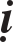 Phaät Ñoà Tröøng laø ngöôøi Thieân Truùc, khi ñeán Laïc Döông ngaøi töï xöng mình ñaõ moät traêm tuoåi. Ngaøi thöôøng hít khí trôøi töï soáng, coù theå nhòn aên trong nhieàu ngaøy, gioûi trì chuù sai khieán quyû thaàn. Ngay hoâng ngaøi coù moät loã hoång, ngaøi thöôøng duøng luïa nheùt laïi. Ban ñeâm ñoïc saùch thì ruùt maûnh luïa ra, aùnh saùng chieáu khaép caû nhaø. Moãi khi xuoáng suoái ngaøi loâi caû ruoät gan ra röûa raùy saïch seõ roài nheùt laïi vaøo trong buïng. Ngaøi nghe tieáng linh treo maø ñoaùn ñieàu laønh döõ, khoâng ñieàu gì maø chaúng hieäu nghieäm.Gaëp luùc Laïc Döông bò giaëc cöôùp noåi loaïn, ngaøi aån cö ngoaøi ñoàng coû hoang xem xeùt thôøi theá. Baáy giôø Thaïch Laëc ñoùng quaân ôû Caùc Pha gieát haïi muoân daân voâ keå, ngaøi choáng tích ñeán yeát kieán Laëc, Laëc sai ngaøi troå phaùp thuaät ñeå bieát cao thaáp. Ngaøi beøn caàm baùt nöôùc ñaày roài chuù nguyeän, boãng nhieân coù moät ñoùa sen xanh moïc ngay trong baùt, aùnhsaùng choùi loøa caû maét. Töø ñoù Laëc cho ngaøi laø baäc kyø taøi, voâ cuøng kính troïng ngaøi vaø giöõ ngaøi laïi trong quaân.Chöa ñöôïc bao laâu, Löu Dieäu muoán ñaùnh nhau vôùi Thaïch Laëc ñeå phaân ñònh thaéng thua, boïn taû höõu ñeàu cho raèng khoâng neân ñaùnh. Laëc beøn hoûi ngaøi, ngaøi ñaùp: AÂm thanh cuûa tieáng linh trong quaân traän baùo raèng: “Tuù Chi theá leä cöông, boäc coác cuø ngoác ñöông”. Ñoù laø maät ngöõ: “Tuù chi” töùc laø quaân; “Theá leä cöông” laø xuaát binh, “Boäc coác” laø chöùc quan cuûa Löu Dieäu. “Cuø ngoác ñöông” laø baét soáng. Caâu maät ngöõ aáy yù noùi: Ra quaân thì baét soáng ñöôïc Löu Dieäu. Ngaøi laïi sai ñoàng töû trai giôùi ba ngaøy, laáy daàu meø troän vôùi phaán traéng cuûa hoät Yeân chi, boâi trong loøng baøn tay roài ñöa cho ñoàng töû xem. Boãng nhieân loøng baøn tay phaùt saùng, ñoàng töû kinh haõi keâu leân: “Coù quaân maõ! Laïi coù moät ngöôøi da traéng bò sôïi luïa ñoû troùi chaëc khuûy tay! Ngaøi noùi: Ñoù laø Löu Dieäu.Thaïch Laëc beøn xuaát quaân ñaùnh nhau, quaû nhieân baét soáng ñöôïc Löu Dieäu. Laëc beøn töï xöng laø Trieäu Vöông, thi haønh nhöõng nghi veä cuûaHoaøng ñeá. Töø ñoù Laëc raát kính troïng ngaøi, moãi khi muoán quyeát ñònh vieäc gì Laëc ñeàu hoûi yù ngaøi roài sau môùi laøm. Thaïch Laëc maát, em oâng laø Quyù Long leân ngoâi, dôøi ñoâ veà Thaønh nghieäp, Long laïi caøng doác taâm haàu haï ngaøi. Long haï leänh aùo ngaøi maëc phaûi duøng gaám luïa thöôïng haïng, ñi laïi phaûi coù xa giaù. Moãi khi ngaøi ñeán trieàu, quan thöôøng thò, ngöï söû ñeàu phaûi ñaåy xa giaù dìu ngaøi leân ñieän, Thaùi Töû coâng haàu ñôõ ngaøi maø ñi, khi vua xöôùng leân: Ñaïi Hoøa thöôïng! Thì baù quan vaên voõ ñeàu phaûi ñöùng caû daäy. Vua laïi sai quan tö khoâng laø Quyù Noâng sôùm toái thaêm hoûi ngaøi.Baáy giôø Chi Ñaïo Laâm nghe vaäy beøn noùi: OÂng Tröøng leõ ñaâu laïi laøm con chim AÂu cho Quyù Long chaêng!Ñeán khi quaân Taán chieám laáy soâng Hoaøi, soâng Töù, Quyù Long giaän maéng raèng: Ta thôø Phaät cuùng Taêng, traùi laïi gaëp phaûi nhöõng boïn giaëc cöôùp nhö theá naøy, phaùp Phaät quaû chaúng linh dieäu.Ngaøi nghe vaäy beøn vaøo yeát kieán vaø noùi: Beä haï tieàn thaân laøm moät ngöôøi buoân, khi ngang qua chuøa Keá Taân coù thieát ñaïi hoäi cuùng döôøng. Trong hoäi aáy coù saùu vò La-haùn, ta laø moät trong soá ñoù. Khi aáy coù vò Thaùnh noùi vôùi ngöôøi laùi buoân raèng: Ñaøn-vieät naøy maõn baùo seõ laøm con gaø, ñoù laø vua cuûa nöôùc Taán. Nay, beä haï laøm Thieân töû, leõ ñaâu chaúng phaûi nhôø thôø Phaät cuùng Taêng maø ñöôïc ñaáy sao! Bôø coõi bò xaâm chieám laø leõ thöôøng cuûa ñaát nöôùc, sao beä haï noåi giaän phæ baùng Tam baûo, khôûi leân nhöõng aùc yù nhö vaäy?Quyù Long nghe vaäy aên naên, hoái caûi, nhaân ñoù hoûi ngaøi raèng: Phaùp Phaät khoâng cho saùt haïi, traãm nay naém quyeàn sinh saùt trong tay, sôï raèng laøm traùi lôøi Phaät daïy! Ngaøi noùi: Ñeá vöông thôø Phaät quan troïng laø coù taâm cung kính, caàn kieäm, nhaân töø, nhaãn naïi, ngôïi khen ñaïo phaùp, chaúng laøm keû baïo ngöôïc, khoâng gieát ngöôøi voâ toäi. Muoân daân coù keû laøm aùc, giaùo hoùa nhöng hoï chaúng chòu hoái caûi, nhö theá leõ ñaâu khoâng phaït hoï chaêng? Chæ caàn gieát nhöng khoâng quaù laïm duïng, haønh hình nhöng khoâng theå khoâng thöông xoùt hoï laø ñöôïc.Thöôïng thö Tröông Ly laø ngöôøi giaøu coù thôø Phaät, nhöng haønh ñoäng cuûa oâng ñeàu khoâng theo pheùp nöôùc. Ngaøi noùi vôùi Tröông Ly raèng: “Thôø Phaät quan troïng laø ôû caùi taâm thanh tònh khoâng ham muoán, oâng tuy söûa chuøa döïng thaùp nhöng loøng tham khoâng ñaùy thì coù ích gì!Khi saép maát, ngaøi ñeán töø bieät Quyù Long, Long thaát kinh noùi: Ñaïi Hoøa thöôïng boû ta maø ñi, ñaát nöôùc laâm naïn ta bieát laøm sao!Ngaøi noùi: Vaøo sinh ra töû laø leõ thöôøng cuûa ñaïo, söûa ñieàu xaáu, phaân ñònh ñieàu toát, ñaïo chaúng vì theá maø taêng hay giaûm. Caùi quyù cuûa ñaïo laø haïnh phaûi chu toaøn, caùi quyù cuûa ñöùc laø khoâng ngöøng nghæ. Neáu ñöùc haïnhkhoâng thieáu soùt thì tuy cheát nhöng vaãn soáng, neáu khoâng daãu soáng ngaøn naêm naøo coù ích gì! Theá nhöng coù ñieàu ñaùng tieác raèng, ñaát nöôùc noi theo lyù Phaät, döïng chuøa cuùng Taêng, ñaùng lyù phaûi caàu phöôùc loäc cho quoác gia, nhöng traùi laïi nhaø vua ban boá chaùnh saùch baïo ngöôïc, thöôûng phaït khoâng coâng minh. Ñoù laø ñieàu traùi vôùi Thaùnh giaùo, khieán cho quoác gia khoâng toàn taïi laâu daøi.Quyù Long keâu khoùc thaûm thieát, ngaøi an nhieân thò tòch. Veà sau coù Sa-moân töø Ung chaâu tôùi, thaáy Tröøng vaøo Quan Trung, beøn keå laïi cho Long nghe. Quyù Long beøn khai quaät moä ngaøi thì chæ thaáy coøn laïi khoái ñaù. Quyù Long thaát voïng beøn than: Thaïch (ñaù) laø hoï cuûa ta, ñaïi Hoøa thöôïng choân ta laïi ñaây maø ñi roài! Vaän nöôùc leõ ñaâu tröôøng toàn chaêng?Khoâng bao laâu hoï Thaïch quaû nhieân bò dieät. Ñöông thôøi ngaøi ñoä ñeán maáy ngaøn vaïn ñeä töû. Heã ngaøi ôû ñaâu, thì muoân daân khoâng daùm höôùng veà phía aáy maø khaïc nhoå. Moãi khi gaëp nhau, hoï cuøng baûo nhau raèng: Chôù khôûi aùc taâm, ñaïi Hoøa thöôïng bieát taâm oâng ñoù! Ngaøi hoaèng ñaïo giaùo hoùa muoân daân caûm ñöôïc loøng ngöôøi kính phuïc nhö theá. Töø khi Phaät giaùo truyeàn veà phía Ñoâng, ñeán thôøi cuûa ngaøi môùi höng thònh.Luaän raèng: Ñaïi Giaùc Lieân Thieàn sö noùi: Leõ nhieäm maàu cuûa dieäu ñaïo, Thaùnh nhaân töøng gôûi gaám trong Chu Dòch. Töø khi coù daân ñeán nay, tính thuaàn phaùt aáy chöa phai nhaït. Giaùo huaán trong thôøi Tam hoaøng giaûn dò nhöng giöõ ñöôïc phong thaùi nguyeân veïn, ñoù laø muøa xuaân. Ñeán luùc taâm tình con ngöôøi ngaøy moät bò ñuïc khoeùt, thì giaùo huaán trong thôøi Nguõ ñeá töôøng taän maø laïi hoa myõ, ñoù laø muøa haï. Thôøi vaø theá voán khaùc taâm tình cuûa con ngöôøi cuõng theo ñoù maø moãi ngaøy moät thay ñoåi, neân giaùo huaán cuûa Tam vöông saâu kín maø laïi uy nghieâm ñoù laø muøa thu. Ñeán nhaø Chu suy vi, phaùp cheá cuûa tieân vöông bò mai moät, leãõ nghóa bò môø phai. Ñeán Taàn, Haùn thì caùi teä lan traøn khaép nôi, ñeán noãi trong thieân haï coù ngöôøi chaúng muoán nghe. Luùc baày giôø giaùo phaùp cuûa Ñöùc Theá Toân chuùng ta chaûy traøn vaøo Ñoâng Ñoä, neâu cao chaân lyù cuûa taùnh maïng, giaùo duïc con ngöôøi môû roäng haïnh Töø bi, ñoù laø muøa ñoâng.Saâu xa thay! Lôøi noùi aáy! Xem ngaøi Phaät Ñoà Tröøng leû loi moät mình töø Taây Vöïc sang, gaëp thôøi buoåi cuûa Thaïch Laëc, Quyù Long ngang taøng baïo ngöôïc, aáy theá maø ngaøi thöông xoùt hoï, laäp ra pheùp taéc, duøng lôøi leõ nhieäm maàu, ñöùc haïnh thanh cao daãn daét hoï haønh ñoäng theo ñöùc haïnh Töø bi. Cuoái cuøng khieán hai keû baïo ngöôïc aáy thay ñoåi nhaân taâm, hoøa thuaän loøng ngöôøi. Trôøi coù boán muøa vaän haønh ñeå sinh tröôûng vaïn vaät, giaùo huaán cuûa Thaùnh nhaân cuøng hoã trôï cho hoï, giuùp hoï an ñònh thieân haï chæ coù theá thoâi!Canh Tuaát: Trieäu Thaïch Kyø: Môùi ba thaùng leân ngoâi, nöôùc Töông ñoåi nieân hieäu laø Vónh Ninh, boû hieäu cuûa Ñeá Vöông; Löu Hieån gieát Kyø, Nhieãm Maãn phong Hieån laøm ñaïi thieàn vu, xöng ñeá ôû nöôùc Töông, daãn binh ñaùnh thaønh Nghieäp, nhöng bò thua daãn quaân veà. Nguïy beøn tieâu dieät nöôùc Töông, gieát Hieån cuøng coâng khanh vaø ñoát phaù cung thaát, dôøi daân nöôùc naøy veà ñaát Nghieäp. Ñeán Taân Hôïi thì nöôùc naøy hoaøn toaøn bò dieät vong.Nguïy: Nhieãm Maãn: Gieát Thaïch Hoå cuøng möôøi taùm ngöôøi con chaùu oâng aáy vaø hai vaïn ngöôøi ôû Hoà yeát. Naêm Nhaâm Tyù tieâu dieät nöôùc Töông, gieát Löu Hieån. Veà sau oâng bò Moä Dung Tuyeån tieâu dieät. Tuyeån gieát Maãn ôû ñaát Hieát. Trong voøng baûy daëm thuoäc Kính sôn coû caây ñeàu khoâ heùo, haïn ñeán nöûa naêm chaúng coù nöôùc möa. Quoác daân caàu khaån trôøi beøn möa. Nguïy bò dieät vong.Taân Hôïi: Tieàn Taàn Phuø Kieän: Töï laø Kieán Nghieäp, con thöù ba cuûa Hoàng, ngöôøi ôû Laâm Vò, Laïc Döông. Tieân toå oâng laø haäu dueä cuûa Höõu Hoå. Cha oâng teân Hoàng, töï laø Quaûng Theá, voán laø tuø tröôûng cuûa Taây nhung. Ban ñaàu oâng ôû vôùi Thaïch Hoå, sau gieát Hoàng cöôùp laáy möôøi vaïn binh, töï xöng laø Taàn Vöông. Taàn vöông sinh ra Phuø Kieän, treân löng Kieän coù hai chöõ “Thaûo Phoù”, do ñoù môùi ñoåi thaønh hoï Phuø, oâng tieám ngoâi ñöôïc boán naêm, ñoùng ñoâ ôû Tröôøng An, ñoåi nieân hieäu laø Hoaøng Thæ, thoï hai möôi chín tuoåi.Phuø Töû Laõng: Anh cuûa Phuø Kieân, voán laø ngöôøi thanh khieát khoâng muoán laøm quan. OÂng vieát hai möôi thieân saùch laáy töïa ñeà laø Phuø Töû. Noäi dung cuoán saùch phaàn nhieàu ngôïi khen Phaät.Theá Toân dieät ñoä ñöôïc moät ngaøn ba traêm naêm. Nhaâm Tyù: Yeân ñoåi nieân hieäu laø Nguyeân Tyû.Giaùp Daàn: Löông: Tröông Toä, ñoåi nieân hieäu laø Hoøa Bình.AÁt Maõo: Phuø Sinh, töï laø Tröôøng Sinh, con thöù ba cuûa Kieän. Leân ngoâi ñöôïc hai naêm thì ñoåi nieân hieäu laø Thoï Quang. Naêm thöù hai möôi ba bò Phuø Kieân gieát.Löông: Tröông Huyeàn Tònh leân ngoâi. Ñinh Tî: Ñoåi nieân hieäu laø Thaêng Bình.Phuø Kieân: Töï laø Vónh Coá, con cuûa Hoàng, oâng laø ngöôøi möu duõng trí löôïc, chieám laáy khaép Trung nguyeân, ñem caû traêm vaïn binh thaûo phaït nöôùc Taán ñeå traû thuø söï thaát baïi cuûa hoï Thaïch. OÂng thoï boán möôi taùm tuoåi, trò vì ñöôïc hai möôi baûy naêm, ñoåi nieân hieäu laø Vónh Höng.Yeân: Ñoåi nieân hieäu laø Thoï Quang.Thích Thieäp Coâng th t ch:Thích Thieäp Coâng laø ngöôøi ñaát Thuïc. OÂng döï ñoaùn raát linh nghieäm. Sau du hoùa ñeán Tröôøng An . Baáy giôø trôøi ñaïi haïn, Phuø Kieân beøn môøi ngaøi caàu möa. Ngaøi chuù nguyeän roàng hieän trong baùt nöôùc, möa truùt aàm aàm. Kieân khieáp sôï töø ñoù voâ cuøng kính ngaøi. Ngaøi khoâng aên nguõ coác, moãi ngaøy ñi ñöôïc naêm traêm daëm. Naêm aáy ngaøi maát, trôøi laïi ñaïi haïn. Phuø Kieân noùi vôùi bí thö Chu Ñoàng raèng: “Thieäp Coâng coøn soáng, chaéc Traãm khoâng ñeán noãi hao taâm lo haïn haùn nhö theá naøy!”. Lôøi noùi chöùng toû Kieân ngöôõng voïng ngaøi ñeán möùc naøo.Kyû Muøi: Taàn ñoåi hieäu laø Cam Loä.Canh Thaân: Yeân: Moä Dung Vi, töï laø Caûnh Maäu, con thöù hai cuûa Tuaán, tieám ngoâi ñöôïc möôøi naêm, ñoåi nieân hieäu laø Kieán Hy.Y thuaät cuûa Sa-moân Vu Phaùp Khai:Sa-moân Vu Phaùp Khai laø ñoà ñeä cuûa Lan Coâng. Sö raát gioûi veà dieäu nghóa Phaùp Hoa laïi raát tinh töôøng veà y thuaät. Coù laàn gaëp moät phuï nöõ  bò ñeû khoù nguy caáp naèm treân ñöôøng, Sö noùi: Beänh naøy raát deã trò thoâi! Chuû nhaân naøy muoán moå deâ ñeå teá thaàn, Sö sai ñem thòt deâ naáu canh daâng cuùng. Nhaân ñoù Sö thoåi hôi vaøo, giaây laùt duøng maøng ruoät deâ aáy goùi ñöa treû mang ra. Coù ngöôøi hoûi: Y thuaät cuûa Phaùp sö cao minh, ñôn giaûn, sao khoâng duøng y thuaät naøy laøm ngheà?Sö ñaùp: Thaáu roõ luïc ñoä ñeå tröø caùc beänh cuûa boán loaïi ma, ñieàu tieát cöûu haàu ñeå trò caùc chöùng noùng laïnh, lôïi mình lôïi ngöôøi nhö vaäy, leõ ñaâu laïi khoâng phaûi ñoù chaêng!Ai Ñeá: (Nhaâm Tuaát)Teân laø Phi, töï laø Thieân Linh, con tröôûng cuûa Thaønh Ñeá. OÂng leân ngoâi ñoåi hieäu laø Long Hoøa, laïi tu thaân söûa mình. Veà sau khoâng aên nguõ coác chæ uoáng thuoác tröôøng sinh. Do uoáng quaù ñoä neân truùng ñoäc, maát ôû Taây ñöôøng, an taùng ôû An bình laêng, thoï hai möôi laêm tuoåi, trò vì ñöôïc boán naêm.Töôïng Chieân-ñaøn: Saùu möôi taùm naêm tröôùc, töôïng naøy ôû taïi nöôùc Quy Tö, möôøi boán naêm sau naøy töôïng ôû phuû Taây löông.Quyù Hôïi: Ñoåi nieân hieäu laø Höng Ninh.Giaùp Tyù: Löông: Tröông Thieân Tích leân ngoâi. Tích laø con uùt cuûa Tuaán, Huyeàn Tònh uûy thaùc chaùnh söï cho oâng. OÂng cuøng quaàn thaàn möu saùt vua roài töï laäp. Ñeán naêm Bính Tyù thì bò Phuø Kieân baét soáng.Vua xuoáng chieáu môøi Truùc Tieàm giaûng kinh:Naêm naøy Ai Ñeá xuoáng chieáu môøi Phaùp sö Truùc Tieàm giaûng kinh Baùt-nhaõ ôû trong cung. Coù laàn ngaøi mang caû guoác goã ñi vaøo cung ñieän. Moïi ngöôøi ñeàu xuùm laïi xem vaø ngôïi khen phong thaùi coát caùch ñöùc ñoä cuûa ngaøi. Hoài aáy khoâng coù tænh, chæ coù hoïp chôï vaø thieát trieàu, khi ñoù trong trieàu coù Giaûn Vaên laøm phuï chaùnh, Löu Ñaøm ngöôøi nöôùc Baùi coù laàn gaëp ngaøi trong phuû cuûa Giaûn Vaên, beøn gieãu côït raèng: Ñaïo nhaân cuõng ñeán cöûa son chaêng! Ngaøi ñaùp: OÂng thaáy nôi ñaây laø cöûa son, coøn baàn ñaïo chæ thaáy laø leàu coû thoâi. Theá roài ngaøi töø bieät Giaûn Vaên trôû veà Dieâm sôn. Chi Ñoän coù laàn gôûi thô nhôø ngaøi mua ngoïn nuùi nhoû ôû OÁc chaâu ñeå veà ôû aån, ngaøi phuùc ñaùp raèng: Ngaøi muoán ñeán thì cöù ñeán, chöù xöa nay toâi chöa töøng nghe chim mua nuùi laøm toå roài veà truù aån vaäy.Nieân hieäu Ninh Khöông naêm thöù hai ngaøi maát. Vuõ Ñeá xuoáng chieáu raèng: Phaùp Thaâm laø ngöôøi ngoä ñöôïc dieäu lyù, giöõ loøng vaéng laêng, phong thaùi thanh cao, boû caùi vinh teå töôùng, hoïc caùi haïnh Sa-moân, ôû treân nuùi cao vöôït xa theá tuïc, doác chí tu haønh chöa töøng giaûi ñaõi, moät loøng neâu ñaïo giaùo hoùa quaàn sinh. Traãm nay töø xa voïng taï, trong loøng ñau xoùt. Nay ban taëng möôøi vaïn quan tieàn, trôï giuùp cho vieäc xaây thaùp.Truùc Tieàm töï laø Phaùp Thaâm. Nhöõng Sa-moân cuûa Trung Quoác ñöôïc vua ban leã vaät toáng taùng baét ñaàu töø ngaøi.Vua xuoáng chieáu môøi Chi Ñoän tieáp tuïc giaûng kinh:Phaùp sö Chi Ñoän, töï laø Ñaïo Laâm, raát thaân thieän vôùi thaùi phoù Taï An, Höõu Quaân Vöông Hi Chi. Baáy giôø An ôû Ngoâ Höng, coù laàn gôûi thö cho ngaøi, noùi raèng: “Xa caùch laâu ngaøy, nhôù thaày khoân nguoâi, phöông Baéc aáy caøng xa xoâi caùch trôû. Toâi bieát thaày muoán trôû veà Dieâm sôn aån mình tieán tu, toâi thaät laáy laøm xoùt xa. Ñôøi ngöôøi chaúng khaùc söï gôûi gaám taïm bôï. Töø daïo boân ba, gaëp nhau choác laùt, nghóa tình chöøng nhö vôi caïn, troïn ngaøy toâi thaáy raát buoàn. May maén ñöôïc gaëp thaày moät laàn, ñöôïc thaày goäi röûa nhöõng roái raém trong loøng, duø chæ moät ngaøy maø toâi caûm thaáy vui ñeán ngaøn naêm.”Ñeán khi Truùc Tieàm caùo töø veà ôû aån. Vua xuoáng chieáu môøi Chi Ñoän tieáp tuïc giaûng phaùp ôû trong cung. Nhöõng danh só thôøi baáy giôø nhö: AÂn Haïo, Hoaèng Sieâu, Toân Xöôùc, Baù Ngaïn Bieåu, Vöông Kính Nhaân, Hoøa Sung, Vöông Thaûn Chi, Vieân Ngaïn Baù raát thaâm giao vôùi ngaøi. Thieân haï cöù töôûng raèng ngaøi laø ngöôøi neâu cao Thaùnh trieát.Löu Heä yeát kieán ngaøi ôû thaønh Baïch maõ, cuøng ngaøi luaän veà Trang Chu, cho raèng soáng theo tính laø tieâu dao. Ñoän ñaùp: Khoâng ñuùng! VuaKieät, Ñaïo Chích laáy caùi ngang taøng baïo ngöôïc laøm taùnh, nhö vaäy cuõng laø tieâu dao sao? Vì theá maø ngaøi lieàn chuù thích Thieân tieâu dao, hoïc giaû ñeàu ñoàng yù quan ñieåm cuûa ngaøi.Vöông Moâng coù laàn suy nghó raát chính chaén, caën keû roài vieát thaønh maáy traêm lôøi mang ñeán cho ngaøi xem. Ngaøi noùi: Laâu laém chaúng gaëp nhau, nhöng thaáy oâng chaúng lôùn theâm chuùt naøo, sao vaäy? Moâng theïn ñeán toaùt moà hoâi noùi: Coøn Hoøa thöôïng thì theá naøo?Sieâu coù laàn hoûi Taï thaùi phoù: Taøi bieän luaän cuûa Chi Ñoän so vôùi Keâ Trung Taùn thì theá naøo?Thaùi phoù ñaùp: Keâ daãu gaéng heát söùc chæ phaù ñöôïc moät nöûa Chi Ñoän maø thoâi.Theá so vôùi AÂn Haïo thì sao?Bieän luaän truøng truøng sôï phaûi choáng ñoái. Sieâu thì coù chieàu saâu thaêm thaúm, AÂn thì coù caùi ñöùc bieát theïn.Veà sau Sieâu keát thaân vôùi ngaøi, coù laàn gôûi thö khen raèng: Laâm Coâng thaáu roõ lyù maàu, neâu cao huyeàn ñaïo, toû ngoä töï taâm, maáy traêm naêm trôû laïi ñaây, ngöôøi tieáp noái ñaïi phaùp khieán chaân lyù khoâng tuyeät chính laø ngöôøi naøy.Thaùi Hoøa naêm thöù hai, Pheá Ñeá Haûi Taây Coâng leân ngoâi. Ñoändaâng bieåu caùo töø lui veà nuùi ôû aån. Vua xuoáng chieáu ban caáp tieàn cuûa cho ngaøi, coâng khanh laøm vieäc tieãn ngaøi ôû Chinh loã ñình.Saùi Töû Thuùc ñeán choã ngaøi ngoài, ngaøi lieàn ñöùng daäy chaøo, Vaïn nhieàu laàn ñeán nôi ngaøi ôû, Töû Thuùc ñeán baét gaëp, naém coå aùo neùm Vaïn xuoáng ñaát, Vaïn noùi: “Côù gì oâng laøm maát maët ta?” Töû Thöùc ñaùp: “Tröôùc ñaây ta chöa töøng neå maët oâng kia maø!” Nhö vaäy ñuû thaáy raèng nhöõng ngöôøi ñöông thôøi meán moä ngaøi bieát bao.Veà giaø, ngaøi aån cö ôû nuùi, laëng leõ giaûng kinh Duy-ma. Baáy giôø Höùa Tuaân giaûng kinh ôû kinh ñoâ. Chi Ñoän voán thaáu hieåu Ñeä nhaát nghóa, neân khi giaûng ai naáy ñeàu nghe hieåu maø chaúng ai vaán naïn. Ñeán khi Höùa Tuaân ñeán vaán naïn, nhöng laïi chaúng hieåu dieäu lyù cuûa ngaøi, theá laø chuû khaùch cöù maõi vaán naïn nhau khoâng döùt. Phaàn ñoâng thính giaû ñeàu thoâng hieåu yù chæ cuûa ngaøi, neáu khôûi yù caät vaán töùc thôøi lieàn maát. Ngaøi tröôùc taùc nhöõng boä luaän nhö Töùc Saéc Du Huyeàn Luaän, Thaùnh Baát Bieän Tri Luaän...Coù ngöôøi bieáu ngaøi con ngöïa, ngaøi nhaän nuoâi vaø noùi: Ta chæ yeâu meán con tuaán maõ naøy maø thoâi. Laïi coù ngöôøi taëng ngaøi con Haïc, ngaøi thaû noù vaø noùi: Con vaät vuøng vaãy giöõa trôøi xanh, leõ ñaâu chæ laøm vui cho tai maét ö! Quaân töû phaûi thaáu hieåu nhieàu leõ!Sau khi ngaøi maát, Ñôùi Quyø coù laàn ñi ngang qua thaùp cuûa ngaøi, roàithan: AÂm ñöùc chöa vang xa, maø caây coå thuï treân moä ñaõ nhieàu theá naøy roài! Môùi hay lyù maàu raïng rôõ ñaâu maát theo khí vaän.Khích Sieâu meán moä Phaät phaùp:Khích Sieâu töï laø Gia Taân, thuôû nhoû ñaõ coù taøi môû mang thôøi theá, baøn luaän nhöõng nghóa lyù tinh vi, neâu cao chí lôùn meán moä Phaät phaùp, chuyeân chuù haønh trì. Hoài aáy ñaïi töôùng quaân Hoaøn OÂn cöû oâng laøm tham quaân. Vöông Tuaân laø ngöôøi ñoàng phuû vôùi oâng, Tuaân laøm chuû baï (troâng coi soå saùch). Sieâu laø ngöôøi coù raâu huøm raát ñeïp, Tuaân coù daùng ngöôøi nhoû thoù. Ngöôøi trong phuû thöôøng noùi: Ngöôøi ñeïp laøm tham quaân, ngöôøi luøn laøm chuû baï, neân hay khieán moät oâng thì vui, moät oâng thì giaän.Coù laàn Taï An, Vöông Thaûn Chi ñeán phuû cuûa Hoaøn OÂn, OÂn tröôùc ñoù sai Sieâu naèm trong tröôùng phuû, nghe hoï noùi chuyeän. Chaúng may gioù lay maøng tröôùng, An thaáy oâng beøn cöôøi noùi: Khích soáng laïi roài! Ñoù goïi laø khaùch vaøo maøn gaám ñaáy! Sieâu nghe vaäy mæm cöôøi vaø troán maát.Chi Ñaïo Laâm coù laàn noùi: “OÂng aáy laäp moät coâng nhoû cuõng ñuû ñeå khôûi ñaàu cho vieäc tham chaùnh”. Ñoù ñuû thaáy raèng Laâm raát kính troïng oâng ta.Khích Sieâu raát thaân vôùi Phaùp sö Thaûi, coù laàn oâng ñoaùn Thaûi seõ cheát tröôùc. OÂng noùi: Nhöõng vieäc baùo öùng trong coõi u minh, seõ baùo öùng ngay ñaây. Quaû nhieân Thaûi cheát thaät. Moät ñeâm noï, oâng moäng thaáy Thaûi veà noùi vôùi oâng raèng: Tröôùc ñaây toâi vôùi oâng cuøng noùi vieäc baùo öùng, nay quaû thaät khoâng sai, xin oâng chôù queân tu ñöùc, ñeå ngang haøng vôùi caùc baäc thaàn minh. Nhôø vaäy, töø ñoù Sieâu caøng tinh taán tu ñaïo.AÁt Söûu: Taàn ñoåi hieäu laø Kieán Nguyeân.Pheá Ñeá: (Bính Daàn)Teân laø Dòch, töï laø Dieân Linh, em cuøng meï vôùi Ai Ñeá. Sau bò ñaïi tö maõ Hoaøn OÂn pheá laøm Haûi taây coâng. OÂng maát ôû ñaát Ngoâ vaøo thaùng möôøi, thoï ba möôi laêm tuoåi, oâng leân ngoâi ñoåi nieân hieäu laø Thaùi Hoøa, trò vì ñöôïc naêm naêm.Ñinh Maõo: Phaät giaùo truyeàn sang Trung Quoác ñöôïc ba traêm naêm.Phaùp sö Thích Ñaïo An:Sö hoï Veä, ngöôøi ôû Phuø Lieãu, Thöôøng Sôn, laø hoïc troø cuûa ngaøi Ñoà Tröøng. Sö voán con nhaø danh nho, töø nhoû ñaõ moà coâi cha meï, ñöôïc ngöôøi anh nuoâi döôõng. Thuôû nhoû ñoïc saùch, chæ caàn ñoïc qua moät laàn laø ngaøi nhôù vanh vaùch. Naêm möôøi moät tuoåi xuaát gia, khaû naêng thoâng minh cuûangaøi vöôït troäi, moãi ngaøy nhôù caû vaïn lôøi, laø ngöôøi noåi tieáng taøi cao ôû Truy Laâm.Nieân hieäu Khöông Ninh naêm ñaàu, ngaøi döïng thaùp, ñuùc töôïng Phaät ñoàng taïi chuøa Ñaøn Kheâ ôû Töông Döông , roài ngaøi vaùc töôïng Phaät aáy maø ñi, ñeán Phöông Sôn môùi döøng. AÙnh saùng cuûa töôïng phaùt ra nhö ñuoác, saùng röïc caû baàu trôøi. Phuùt choác ai naáy ñeàu ñeán chieâm baùi, tieáng khen hoâ vang chaán ñoäng caû hang nuùi.Taàn chuû Phuø Kieân beøn ñem vaøng laáy ñöôïc cuûa ngoaïi quoác trang söùc treân töôïng Phaät, laïi duøng nhöõng sôïi luïa baèng vaøng coù ñính nhöõng haït chaâu trang nghieâm treân töôïng Phaät. Moãi laàn giaûng kinh phaùp, ngaøi ñeàu ñem vieäc naøy laøm minh chöùng.Moät ñeâm noï, aùnh saùng treân töôïng chieáu saùng khaép thaát, ngaøi nhìn xem thì thaáy treân ñænh töôïng coù xaù-lôïi.Taäp Taïc Xæ laø cao só ôû Töông Döông, tröôùc khi gaëp ngaøi, oâng aáy coù vieát thö thaêm hoûi. Ñeán khi gaëp ngaøi, oâng ta töï xöng: Töù Haûi Taäp Taïc Xæ. Ngaøi ñaùp laïi: Di Thieân Thích Ñaïo An. Hai ngöôøi gaëp nhau voâ cuøng hoan hyû. Xæ beøn vieát thö taï loãi vôùi Ñoâng Sôn vaø khen An laø baäc cao só phi thöôøng caùi theá, chæ haän laø chöa moät laàn gaëp maët oâng aáy.Hieáu Vuõ Ñeá nghe danh cuûa ngaøi beøn xuoáng chieáu raèng: “Phaùp sö ñem ñaïo ñöùc chieáu khaép caû trôøi, ngöôøi, laøm cho ñaïi phaùp löu haønh, laøm choã döïa cho sinh linh. Phaùp sö neân moãi ngaøy nhaän loäc nhö Vöông coâng, quan laïi ñòa phöông theo muøa maø chu caáp tieàn cuûa cho ngaøi vaäy.” Theá nhöng ngaøi moät möïc choái töø khoâng nhaän.Khoâng bao laâu, Phuø Kieân ñem binh vaây haõm Töông Döông, röôùc ñöôïc ngaøi roài, trong loøng voâ cuøng möøng rôõ, Kieân noùi vôùi taû höõu raèng: Ta duøng möôøi vaïn binh vaây ñaùnh Töông Döông, ñöôïc moät ngöôøi röôõi. Taû höõu hoûi: Ngöôøi ñoù laø ai? Kieân ñaùp: An laø moät ngöôøi, Taäp Taïc Xæ laø nöûa ngöôøi.Khi ngaøi vaøo Quan trung, baáy giôø coù hôn möôøi ngaøn Sa-moân ñeàu laáy hoï cuûa ngaøi. Ngaøi noùi:Toân ta laøm thaày, ñaâu baèng xem nhö Phaät coøn taïi theá. Sa-moân neân laáy hoï Thích laøm hoï cuûa chính mình. Trong kinh Taêng Nhaát A-haøm coù ghi: Boán soâng ñoå ra bieån, khoâng coøn teân goïi khaùc. Boán hoï khi xuaát gia, ñöôïc goïi laø hoï Thích. Nhö vaäy môùi phuø hôïp.” Töø ñoù ai naáy caøng theâm kính troïng ngaøi.Coù moät laàn, quan giaùm ñieàn nhaët ñöôïc moät caùi ñænh coå, coù theå chöùa ñöôïc hai möôi baûy ñaáu, beân trong coù khaéc haøng chöõ Trieäu, trong trieàu chaúng ai ñoïc ñöôïc. Vua ñem hoûi ngaøi, ngaøi ñaùp: Ñoù laø ñænh do LoãTöông Coâng ñuùc.Töø ñoù Phuø Kieân coù leänh: Tam Quaùn hoïc só neáu coù ñieàu gì nghi ngôø, khoâng hieåu thì thöa hoûi vôùi ngaøi. Vì vaäy ñöông thôøi ngöôøi trong nöôùc ñeàu noùi: Hoïc maø khoâng thöa hoûi vôùi Ñaïo An, thì nghóa lyù taát khoâng khoûi nhaàm laãn.Thôøi baáy giôø, ñaát ñai cuûa hoï Phuø, ñoâng keùo daøi ñeán Thöôïng haûi, Taây tieáp giaùp vôùi Quy Tö, Nam bao truøm ñeán Töông Döông, Baéc noái lieàn vôùi sa maïc, chæ coù Kieán Khöông laø chöa thu phuïc maø thoâi. Phuø Kieân coù õ yù muoán chieám laáy Kieán Khöông, nhöng quaàn thaàn ñeàu can giaùn vaø khoâng baèng loøng. Khi aáy thaùi uùy Phuø Dung laïy thænh ngaøi, nhôø ngaøi haõy vì sinh linh cöùu giuùp moät lôøi, ngaøi beøn ñoàng yù.Ñôïi ñeán khi Phuø Kieân xa giaù ñeán Ñoâng uyeån, Kieân ban leänh cho ngaøi cuøng leân ngoài xa giaù. Boäc xaï Quyeàn Döïc thaáy theá böôùc ra can: Thaàn nghe Thieân töû ngoài xa giaù thì keû haàu phaûi ñaåy xe. Ñaïo An chæ laø Ñaïo só, leõ ñaâu laïi ñöôïc döï caøn nhö vaäy sao?Kieân noåi giaän maéng: An coâng ñöùc cao vôøi, traãm ñem caû thieân haï ñeå ñoåi laáy caùi vinh döï ñaåy xe cho oâng aáy coøn chöa xöùng vôùi caùi ñöùc cuûa oâng ta! Roài vua ra leänh baûo Döïc dìu ngaøi leân xa giaù. Theá laø Döïc lieàn quyø xuoáng ñôõ ngaøi leân. Kieân quay laïi noùi vôùi ngaøi raèng: Traãm muoán cuøng oâng vaân du qua Ngoâ, Vieät ôû phía Nam, chænh ñoán laïi ba quaân ñeå ñi tuaàn thuù, leân Coái keâ ñeå nhìn ngaém bieån xanh, nhö theá khoâng vui sao!Ngaøi ñaùp: Beä haï laø baäc öùng thieân ngöï theá, giaøu coù ñeán taùm chaâu, ôû ngoâi thieân töû thoáng laõnh boán bieån, neân ñaët taâm yù trong caùi voâ vi ñeå laøm quoác gia höng thònh nhö thôøi Nghieâu, Thuaán. Nay beä haï muoán duøng traêm vaïn huøng binh ñeå ñoåi laáy khu ñaát khoâ khan caèn coãi ñoù, thì ñaát ñai ôû Ñoâng nam aáy theá ñaát ñaõ thaáp maø khí vöôïng laïi raát xaáu, xöa vua Thuaán, vua Vuõ ñeán ñoù maø chaúng thaáy trôû veà, Taàn Thæ Hoaøng cuõng vaäy. Thaàn chöa thaáy ai ñeán ñoù maø coù may maén trôû veà. Bình Döông Coâng YÙ Thích, Thaïch Vieät laø nhöõng troïng thaàn, heát loøng taän trung aùi quoác. Nhöõng gì hoï baøn ñeàu ñaùng nghe ñöôïc.Kieân noùi: Chaúng phaûi nôi aáy ñaát heïp thaønh nhoû, maø ta muoán neâu cao meänh trôøi, môû mang vaän lôùn ôû ñoù maø thoâi. Thuaän thôøi maø tuaàn thuù, vaû laïi coù nhöõng yù kieán xuaát caùch, giaû söû ñoù laø nhöõng lôøi luaän baøn cao saâu, thì ñeá vöông leõ ñaâu laïi khoâng xeùt kyõ sao?An noùi: Neáu beä haï quyeát loøng ñeán ñoù, thì neân ñoùng binh ôû Laïc Döông, toâi luyeän binh maõ thaät tinh nhueä, truyeàn hòch ñeán Giang nam. Neáu boïn hoï khoâng quy phuïc thì ñaùnh cuõng khoâng muoän”. Nhöng Kieân khoâng nghe. Thaùi Nguyeân naêm thöù baûy. Phuø Kieân ñích thaân daãn traêmvaïn boä binh, kî binh ñeán Thoï Xuaân, bò thöù söû Töø chaâu nöôùc Taán laø Taï Huyeàn ñaùnh baïi, cuoái cuøng chæ coøn moät mình quay veà.Moãi laàn chuù sôù nghóa kinh ngaøi ñeàu caàu tìm nhöõng baäc Thaùnh giaùm chöùng. Moät hoâm caûm ñöôïc Toân giaû Baøng My giaùng theá. Ngaøi beøn ñöa ra nhöõng ñieàu leä giaûng dòch cuûa mình thì gioáng heät yù kieán cuûa Toân giaû. Toân giaû heát lôøi khen ngôïi, cho raèng hoaøn toaøn kheá hôïp taâm Phaät. Toân giaû höùa seõ ngaàm hoã trôï cho ngaøi hoaèng hoùa xieån döông. Ngaøi bieát Toân giaû chính laø Taân-ñaàu-loâ. Nhaân ñoù thieát trai cuùng döôøng, teá töï. Ngaøy nay caùch thöùc cuùng Taân-ñaàu voán khôûi nguyeân töø ngaøi.Moân nhaân ñeä töû tieáp noái söï nghieäp cuûa ngaøi coù ñeán maáy möôi ngöôøi. Trong ñoù coù Phaùp Ngoä laø ngöôøi noåi tieáng, truyeàn phaùp ñeán Tröôøng Sa, hoïc troø coù ñeán maáy traêm. Trong ñoù coù Tö AÅm laø ngöôøi maø Phaùp Ngoä chaúng quan taâm ñoaùi hoaøi gì ñeán. Ñaïo An thaáy theá beøn gôûi Tö AÅm cho Phong Kinh nuoâi daïy. Khi ñoù Phaùp Ngoä môùi oâm Phong Kinh vöøa khoùc vöøa noùi: Toâi nuoâi chuùng ñaõ chaúng laøm neân troø troáng gì, maø laïi laøm thaày phaûi khoå taâm lo laéng nhö theá naøy! Noùi xong Phaùp Ngoä quyø tröôùc maët ngaøi chaân thaønh laéng nghe ngaøi khieån traùch.Ngaøy ba möôi thaùng gieâng naêm Thaùi Nguyeân thöù möôøi boán, ngaøi sai ñoà chuùng taém röûa cho mình. Ñang khi aáy boãng coù moät dò Taêng xuaát hieän, bay ra bay vaøo nôi keû töôøng, ngaøi beøn hoûi vò Taêng aáy raèng mình sinh ôû ñaâu. Vò Taêng aáy beøn chæ tay veà höôùng Taây baéc, nôi aáy boãng choác maây trôøi tan bieán, hieän ra nhöõng toøa laâu ñaøi nguy nga traùng leä nhö môùi ñöôïc döïng thaønh. Vò Taêng aáy noùi: Ñoù laø coõi trôøi Ñaâu-suaát. Ñeâm nay coù vaøi traêm tieåu ñoàng taém xong thì ñeán ñoù. OÂng caàn bieát tröôùc ñeå ngaøy sau cuøng keát duyeân vôùi nhöõng beø baïn öùng chaân ñoù.Ngaøy taùm thaùng hai ngaøi ngoài kieát giaø, an nhieân thò tòch. Ngaøi coù dung maïo thö thaùi nhöng maët maøy laïi ñen, laø ngöôøi hoïc roäng gioûi vaên chöông, neân baáy giôø coù caâu ngaïn ngöõ: “Ñaïo nhaân ñen nhö sôn, laøm kinh ñoäng boán phöông”. Treân caùnh tay traùi cuûa ngaøi coù cuïc thòt vuoâng vöùc hôn moät taác, noåi cao nhö caùi aán, neân ngöôøi ñöông thôøi goïi ngaøi laø AÁn Thuû Boà-taùt.Ngaøi tröôùc taùc Taêng Ni Quyõ Phaïm vaø Phaùp Moân Thanh Thöùc goàm hai möôi boán ñieàu, ai naáy ñeàu tuaân haønh theo.Luaän raèng: Khi doøng phaùp baét ñaàu tuoân chaûy vaøo Trung Quoác, töø Phaät Ñoà Tröøng roài ñeán Ñaïo An, töø Ñaïo An roài ñeán Vieãn Coâng, pheùp taéc hoùa nghi cuûa ba ñaïo só naøy chöa coù ñieàu gì khaùc bieät. Theá nhöng baøn ñeán khí tieát cao thöôïng maø hoï ñaõ trang traûi cho ñôøi thì khieán ta phaûi rôi leä, taïi sao?Ñaïi ñeå laø nhö vaày: Keå töø khi nhaø Taán vöôït soâng. sau thôøi cuûa Minh ñeá, duø raèng nhöõng Ñeá vöông ñöông thôøi khoâng noåi tieáng cho laém, nhöng kyû cöông pheùp taéc cuûa trieàu ñình chöa haún thieáu soùt. Vaøo thôøi aáy, Vieãn Coâng toû roõ ñöôïc söï thanh cao cuûa mình, thieân töû ñeán Taàm döông xuoáng chieáu thænh maø ngaøi vaãn khoâng xuoáng nuùi. Coøn nhö Tröøng Coâng vaø An Coâng laø nhöõng ngöôøi troïn ñôøi daán thaân giaùo hoùa trong trieàu ñình maø troïn chaúng maûy may luoàn cuùi, lieân luïy vì ñeá vöông. Quyù Long vaø Phuø Kieân kia ñaâu coù deã daøng ñeå hoï naèm yeân trong nuùi saâu röøng thaúm, nhöng khoâng vì theá maø hai ngaøi chòu quy phuïc hai keû ngang ngöôïc aáy ñoù sao! Ñoù laø ñieàu maø ngöôøi xöa goïi laø “Thay ñoåi thôøi theá” laø vaäy. Ba ñaïi só aáy ñeàu coù caùi khaû naêng tuyeät theá ñoù. Maïnh Kha toân xöng Baù Di, Y Doaõn, Lieãu Haï Hueä laø Thaùnh nhaân chính laø vì ñaïo lyù cuûa hoï ban traûi muoân phöông maø laïi raát kheùo hôïp thôøi. Ngöôøi ñôøi nay cho raèng tieát thaùo cuûa Tröøng Coâng, An Coâng khoâng baèng Vieãn Coâng, nhöng toâi thì khoâng tin nhö vaäy.Toân Xöôùc:Toân Xöôùc töï laø Höng Coâng, cha oâng laø ngöôøi ñöôïc vua Sôû troïng voïng. OÂng voán laø ngöôøi hoïc roäng nghe nhieàu vaên hay chöõ toát. OÂng vaø Höùa Tuaân ôû Cao Döông laø nhöõng ngöôøi coù chí khí cao thöôïng. Ban ñaàu oâng aån cö ôû Keâ sôn, ngaøy ngaøy chæ vui vôùi suoái röøng caây coû vaø tröôùc taùc Toaïi Sô Phuù ñeå baøy toû chí khí cuûa mình. Coù laàn baïn oâng laø Ñaïo Laâm hoûi oâng raèng: Anh so vôùi Höùa thì theá naøo?Toân Xöôùc ñaùp: Höùa laø ngöôøi coù tình cao chí lôùn, töø laâu ñeä töû ñaõ khaâm phuïc oâng aáy.Nhöng moät khi ngaâm vònh thì Höùa raát khaâm phuïc. OÂng coù laàn laøm baøi Thieân Thai Phuù, roài noùi vôùi ngöôøi baïn mình laø Phaïm Vinh Kyø raèng: Anh haõy thöû laät ñaát leân roài tìm tieáng kim (moät trong Baùt aâm) trong ñoù xem!Vinh Kyø ñaùp: Chæ sôï raèng tieáng kim naøy khoâng hôïp laø Cung Thöông.Theá nhöng moãi laàn gaëp nhöõng caâu thô hay, Kyø lieàn khen: Ñuùng laø khaåu khí cuûa boïn ta! Theo toâi thì coù raát nhieàu ñieàu ñeå baøn baïc, löïa choïn!...(Vieäc naøy coù noùi raát ñaày ñuû trong Hoaèng Minh Taäp).OÂng maát naêm naêm möôi taùm tuoåi. Söû thaàn töøng khen Toân Xöôùc laø ngöôøi coù khí tieát khieâm cung, vò tha, chöù khoâng phaûi chæ coù nhöõng aùn thô vaên tao nhaõ suoâng maø thoâi.Höùa Tuaân:Höùa Tuaân töï laø Huyeàn Ñoä, ngöôøi ôû Cao Döông. OÂng laø taèng toân cuûa Nguïy Trung Lònh Quaân Duaãn. Lôùn leân oâng doác chí hoïc Phaät, laø ngöôøi ñöôïc caùc coâng khanh ôû Giang Taû raát ngöôõng moä.Giaûn Vaên Ñeá bieát oâng laø ngöôøi coù phong caùch thanh cao, neânvaøo nhöõng luùc traêng thanh gioù maùt thöôøng môøi oâng ñeán ñaøm ñaïo veà nhöõng dieäu lyù thanh tao. Hoï say söa luaän baøn ñeán noåi queân caû ñeâm daøi, ñeán saùng maø chaúng ai thaáy meät. Giaûn Vaên Ñeá thöôøng noùi vôùi thaân höõu cuûa oâng raèng: Huyeàn Ñoä laø ngöôøi vöøa coù taøi vöøa naëng tình, nhöõng ngöôøi nhö vaäy khoâng deã gì coù ñöôïc!Löu Chaân Tröôûng coù laàn cuøng luaän baøn ñaïo huyeàn vôùi ngaøi, töø nhöõng cuoäc ñaøm ñaïo aáy maø hai ngöôøi keát thaân vôùi nhau. OÂng aáy thöôøng baûo moïi ngöôøi raèng: Ta chöa töøng thaáy Huyeàn Ñoä coù maûy may toû yù xem thöôøng Leänh Doaõn. Laïi coù laàn oâng noùi: Traêng thanh gioù maùt theá naøy, ta khoâng luùc naøo khoâng nhôù ñeán Huyeàn Ñoä.Maäu Thìn: Vöông Tuaàn cuøng vôùi em laø Vöông Hoân caûi gia vi töï, nay chính laø chuøa Hoå khaâu.Canh Ngoï: Phuø Kieân tieâu dieät Yeân.Hoaøn OÂn vaâng lôøi Ni:Cuoái naêm naøy, coù moät vò Ni ñeán nhaø Tö maõ Hoaøn OÂn, OÂn cung kính haàu haï chaúng töøng bieáng treã. Gaëp luùc vò Ni naøy taém, OÂn thaáy caùi boùng cuûa coâ ta cöù di chuyeån khoâng döøng, OÂn laáy laøm laï beøn leùn nhìn, thì thaáy vò Ni naøy caàm dao laøm boä daïng nhö raïch thaân, chaët tay chaân, loùc da thòt. Moät luùc sau, vò Ni böôùc ra, OÂn beøn hoûi nguyeân do, Ni ñaùp: Neáu oâng muoán laøm cho thoûa chí cuûa mình (möu ñoà laøm phaûn), thì thaân oâng seõ nhö vaäy ñoù.Baáy giôø, OÂn chæ môùi raép taâm coù yù möu caàu ñaïi söï, nhöng khi nghe nhö vaäy môùi thaát kinh, roài boû yù ñònh möu phaûn. Sau ñoù vò Ni naøy caùo bieät oâng maø ñi (Trích töø Caûm Thoâng Luïc).Giaûn Vaên Ñeá: (Taân Muøi)Teân laø Döïc, töï laø Ñaïo Vaïn, con uùt cuûa Nguyeân Ñeá. OÂng voán laø ngöôøi thanh cao, hieåu bieát, nhöng khoâng coù taøi kinh bang teá theá. Veà sau maát ôû Ñoâng ñöôøng, an taùng ôû Cao laêng, thoï naêm möôi tuoåi.Vua xuoáng chieáu môøi Truùc Phaùp Khoaùng nhöông tinh giaûihaïn:SOÁ 2036 - PHAÄT TOÅ LÒCH ÑAÏI THOÂNG TAÛI, Quyeån 6	130Vua ñoåi hieäu laø Haøm An. Trong naêm naøy sao choåi xuaát hieän trong nöôùc, vua xuoáng chieáu môøi Truùc Phaùp Khoaùng nhöông tinh giaûi haïn. Khoaùng thöa: Beä haï neân tu thaân  tích ñöùc, ban boá chaùnh söï ñeå buø  ñaép chaùnh söï khieån traùch cuûa trôøi. Baàn ñaïo seõ gaéng söùc.Vua nghe vaäy beøn aên chay, saùm hoái, tai naïn nhôø ñoù maø heát.